Фотомоменты из жизни класса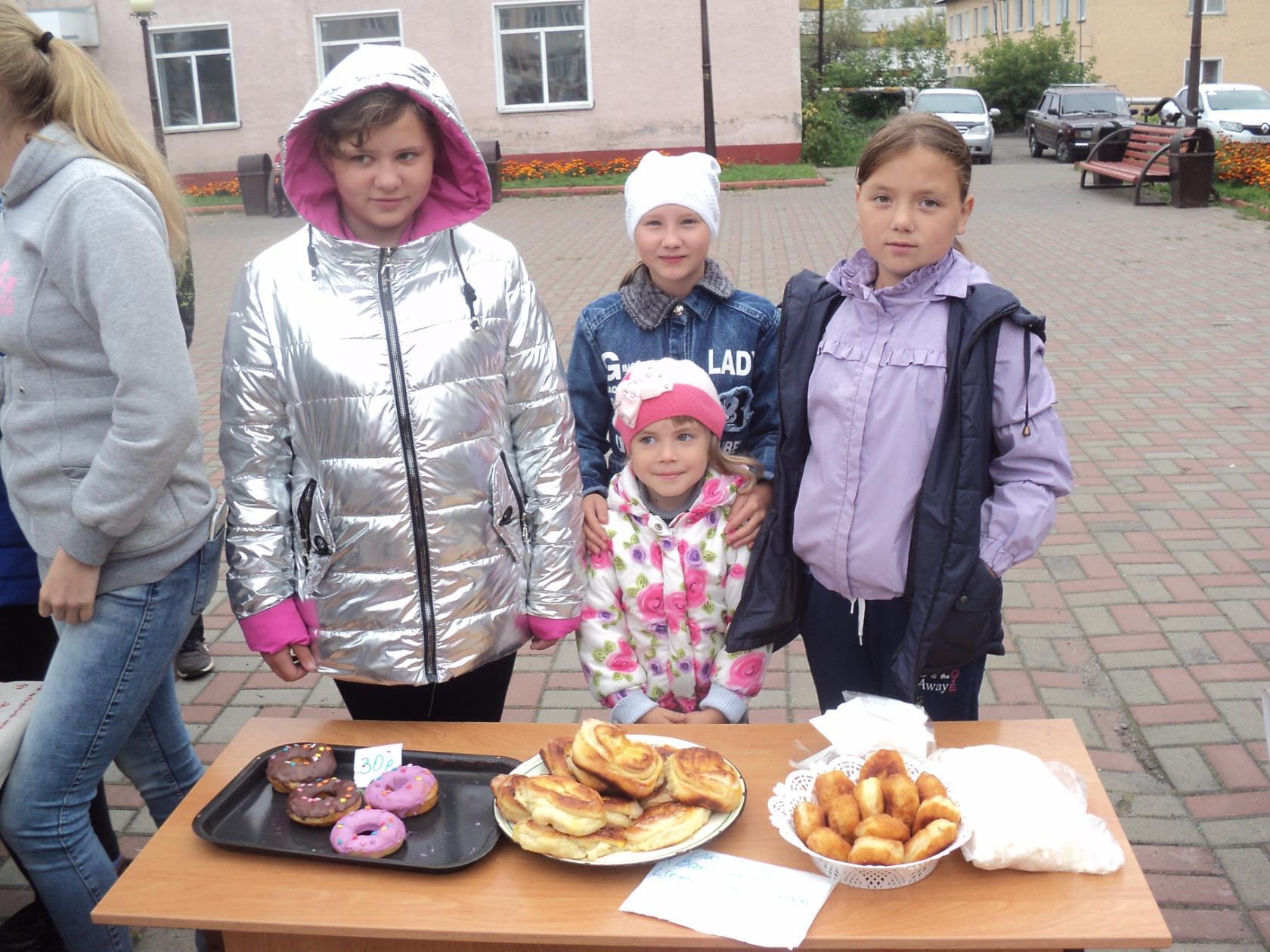 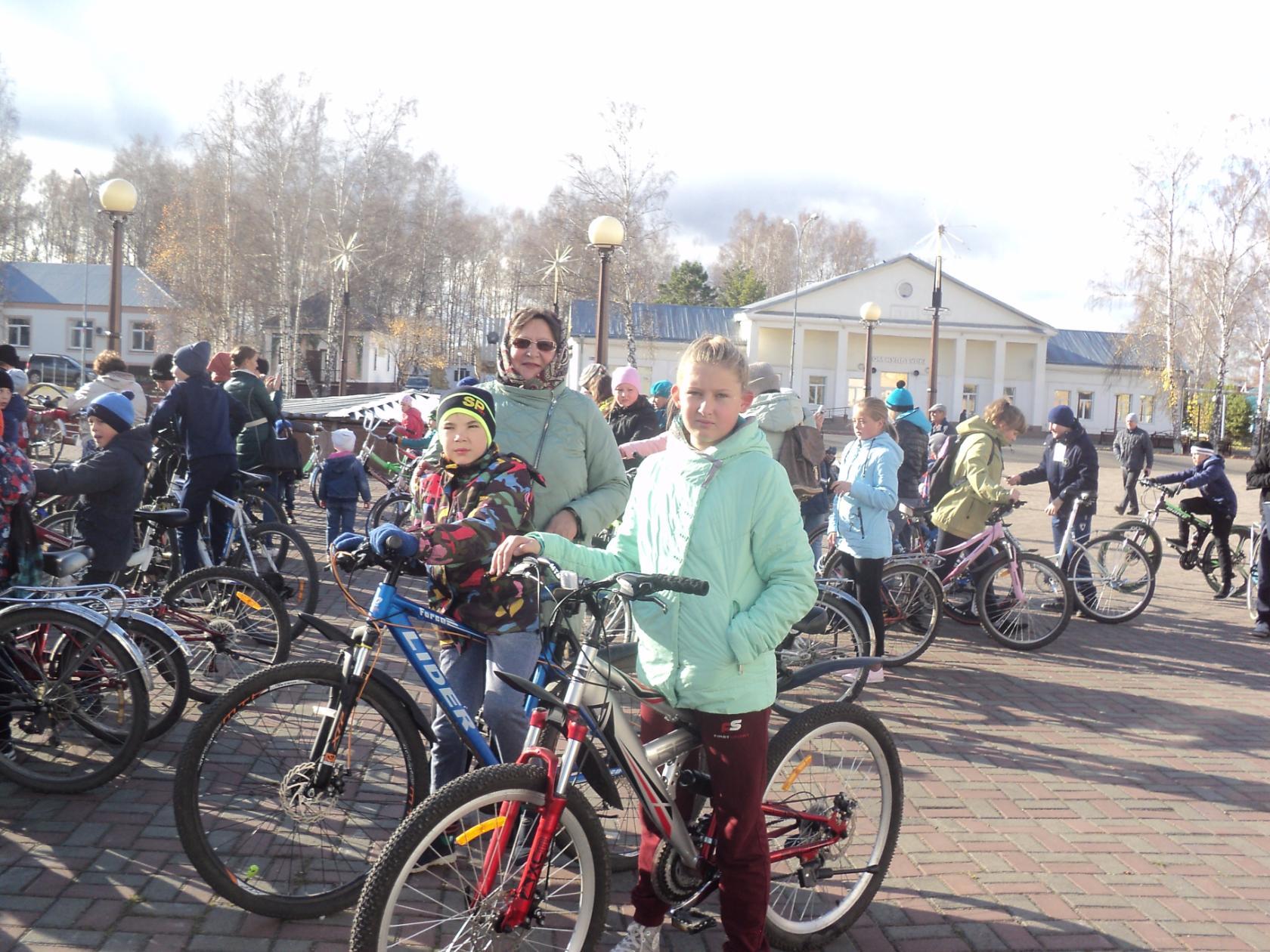 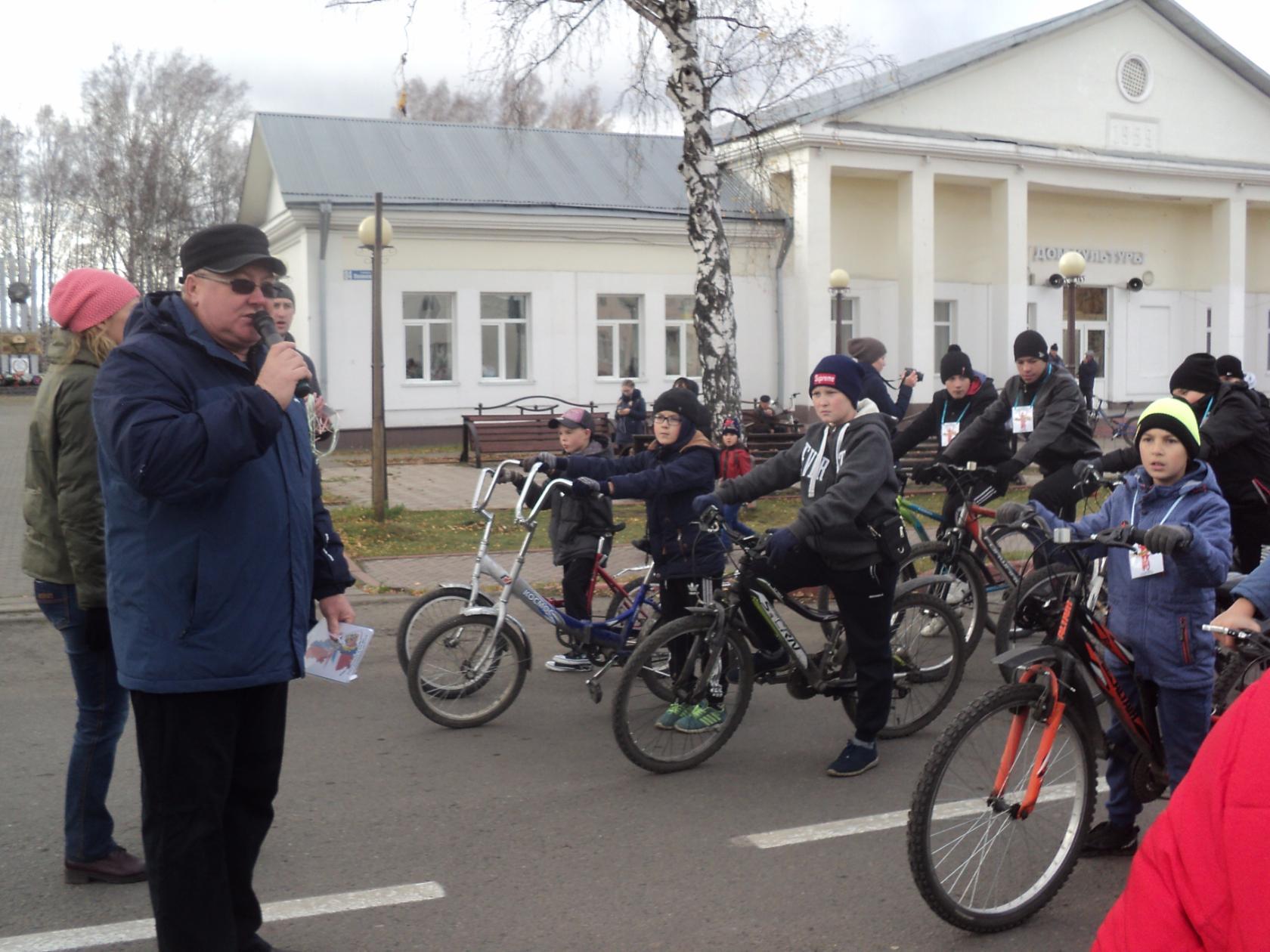 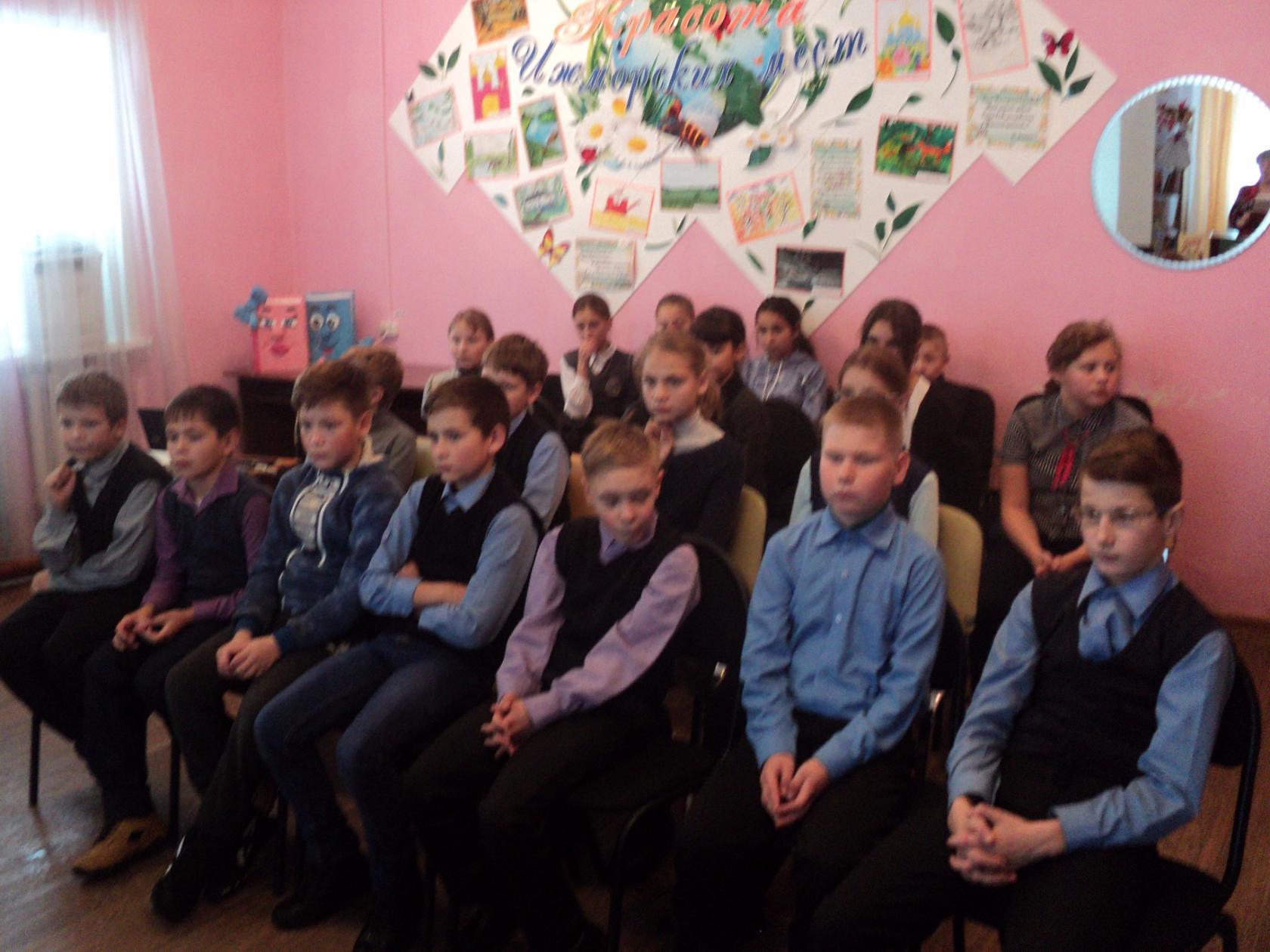 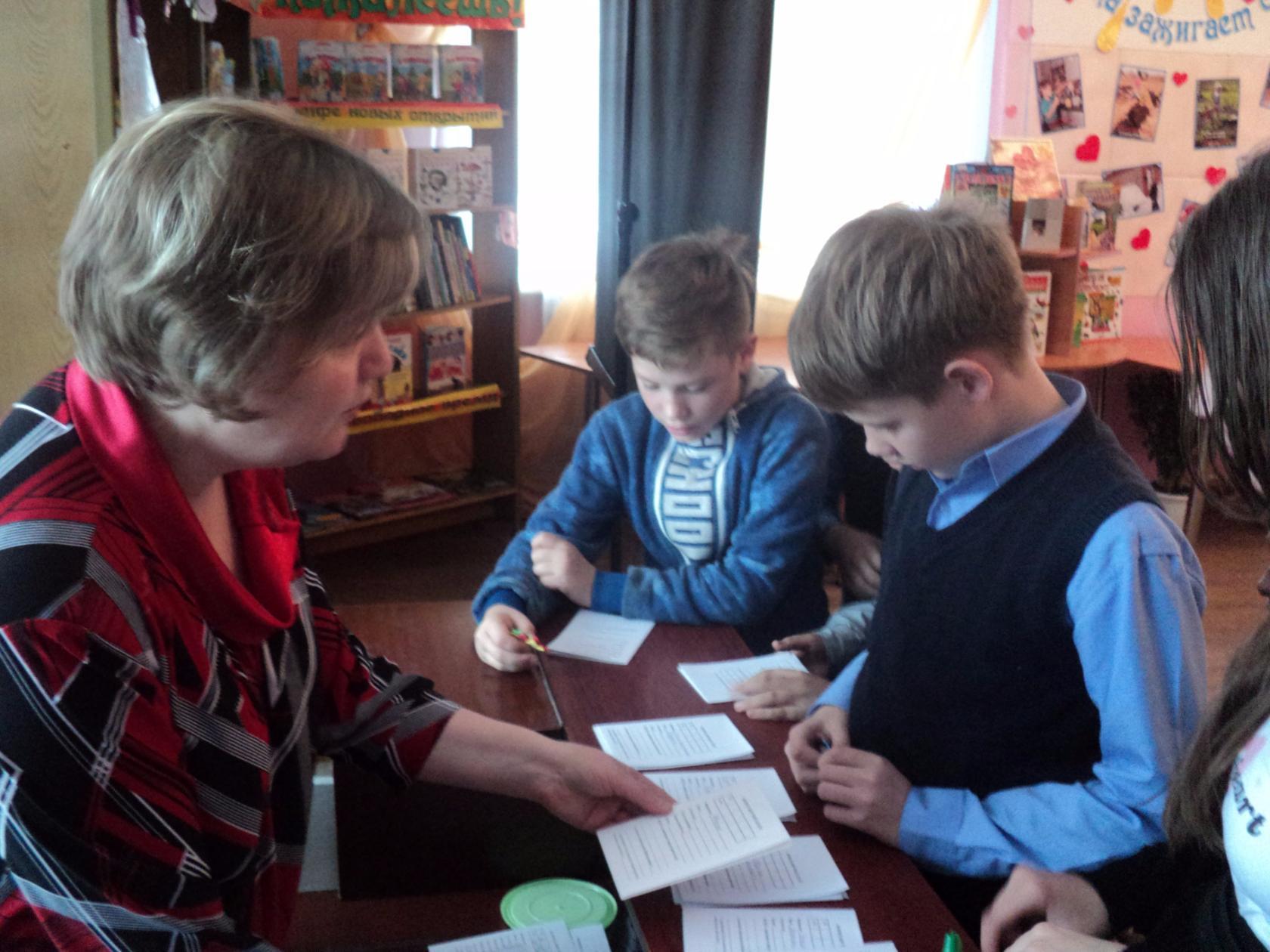 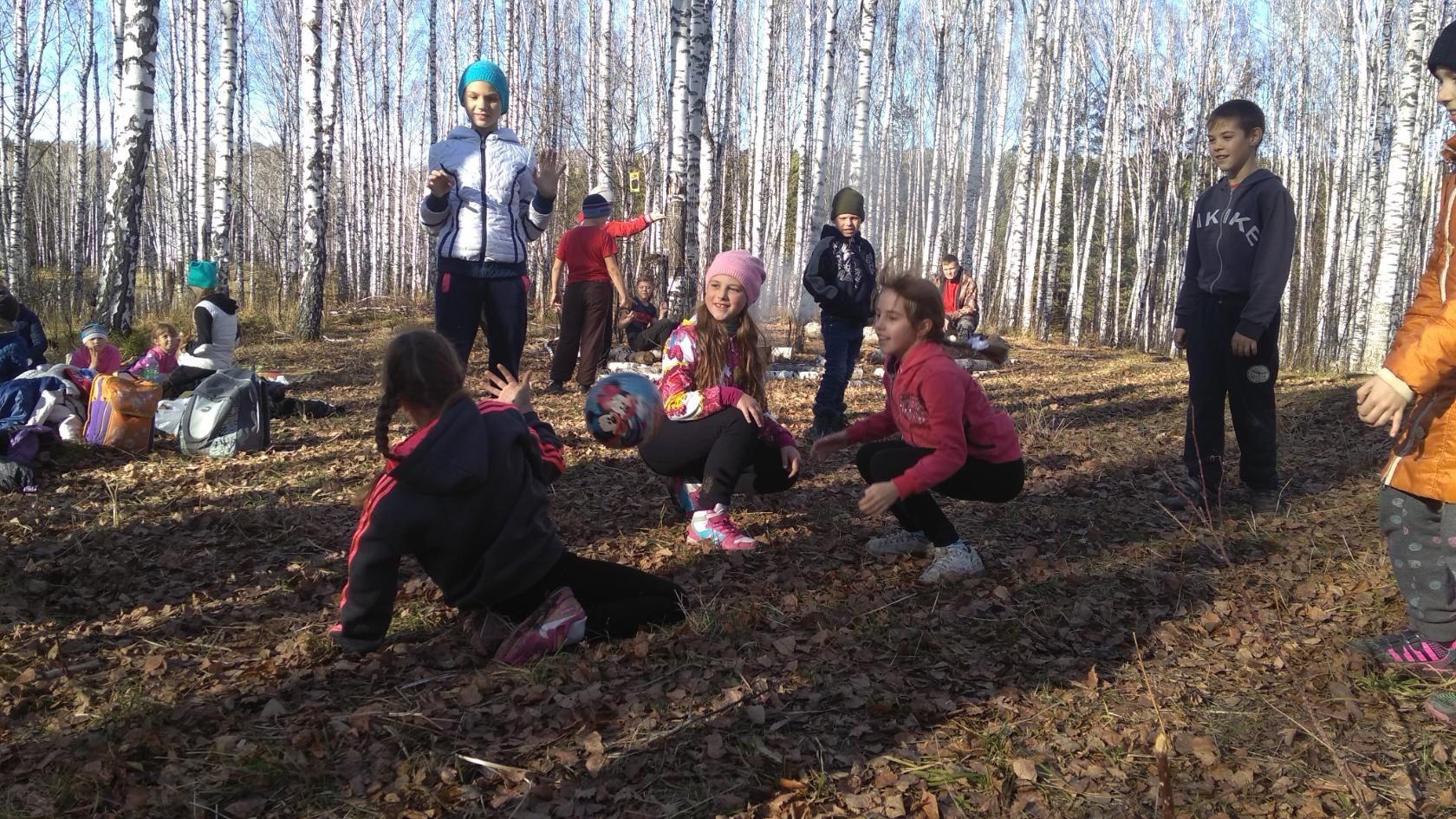 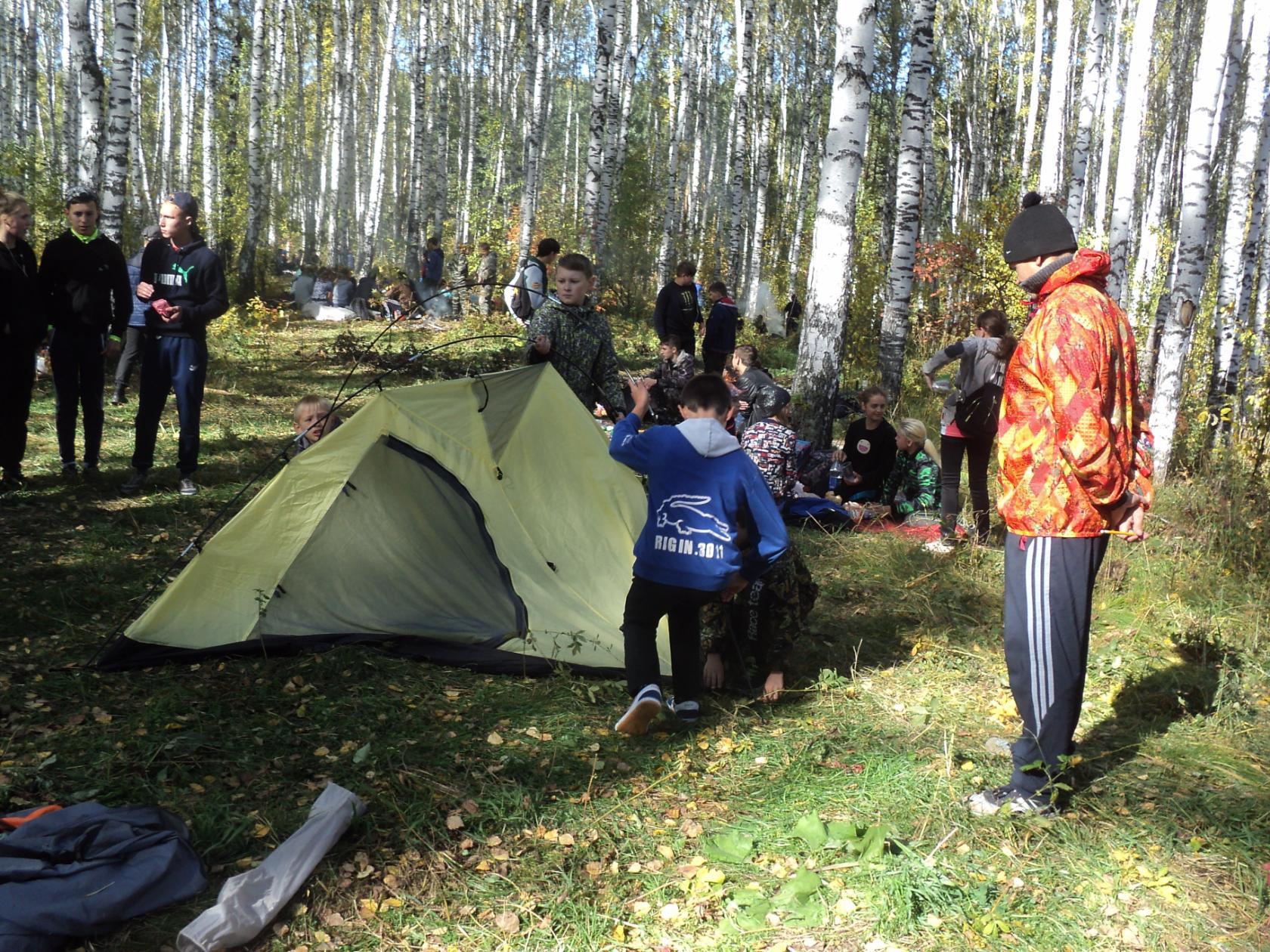 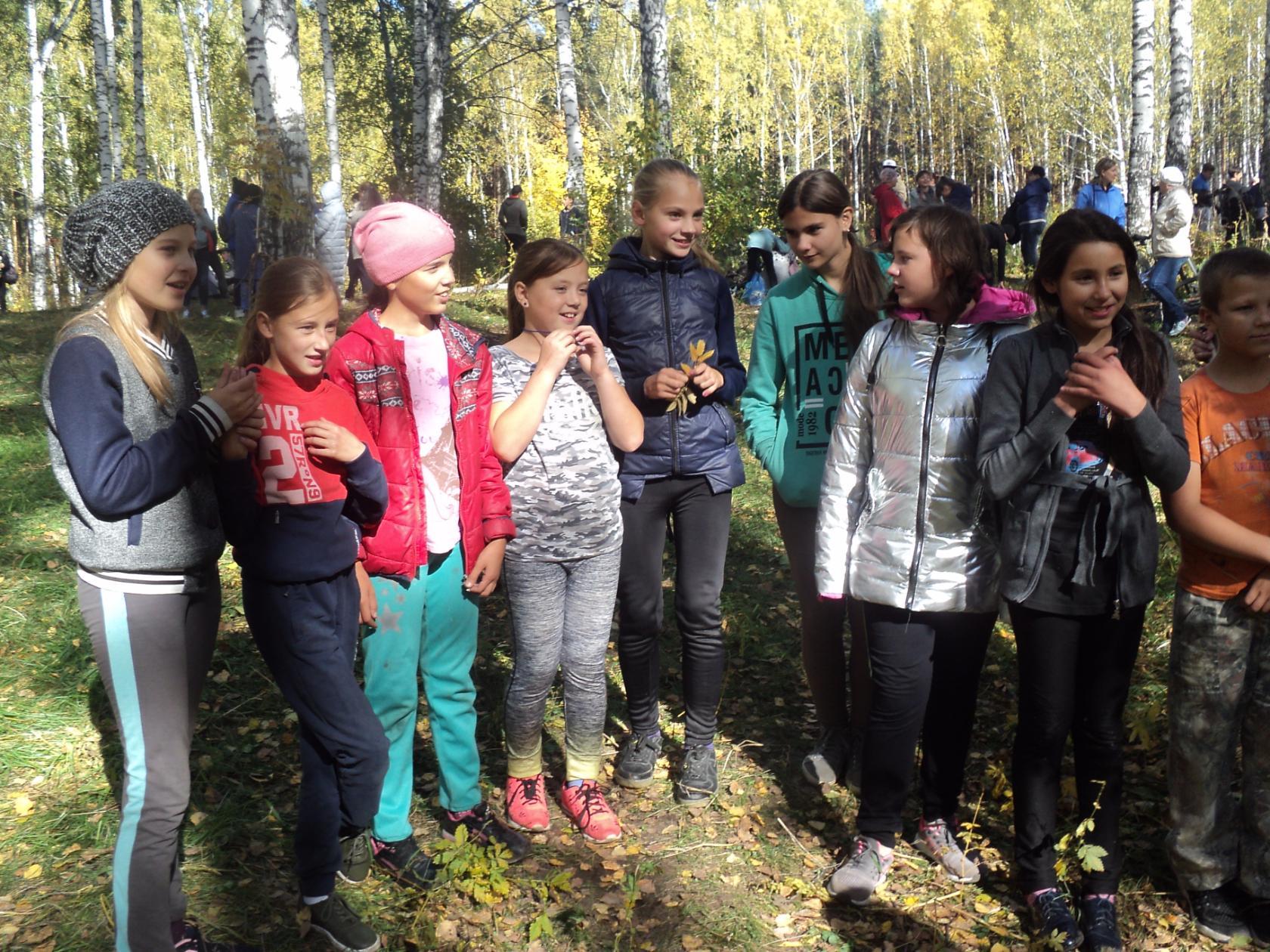 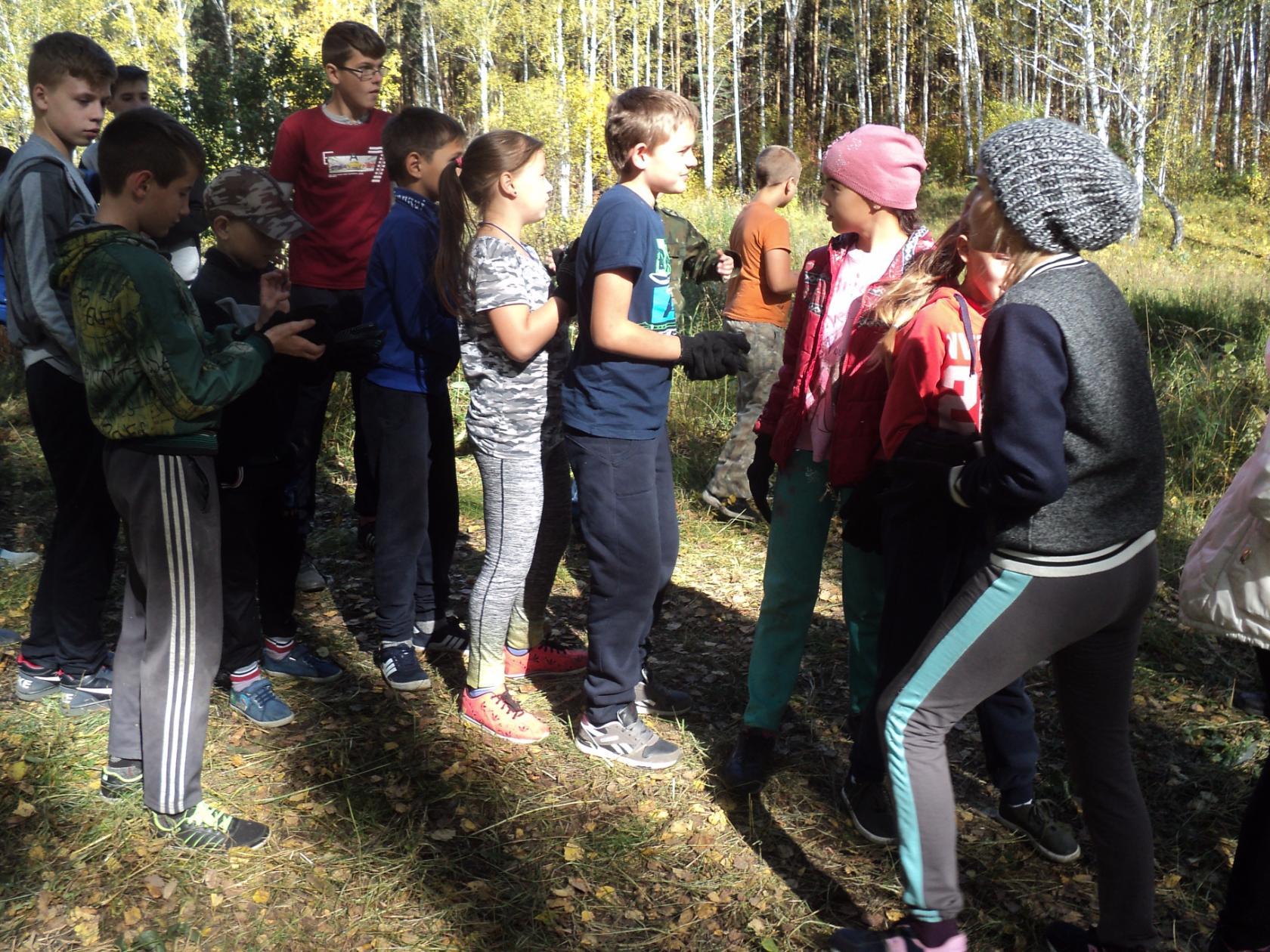 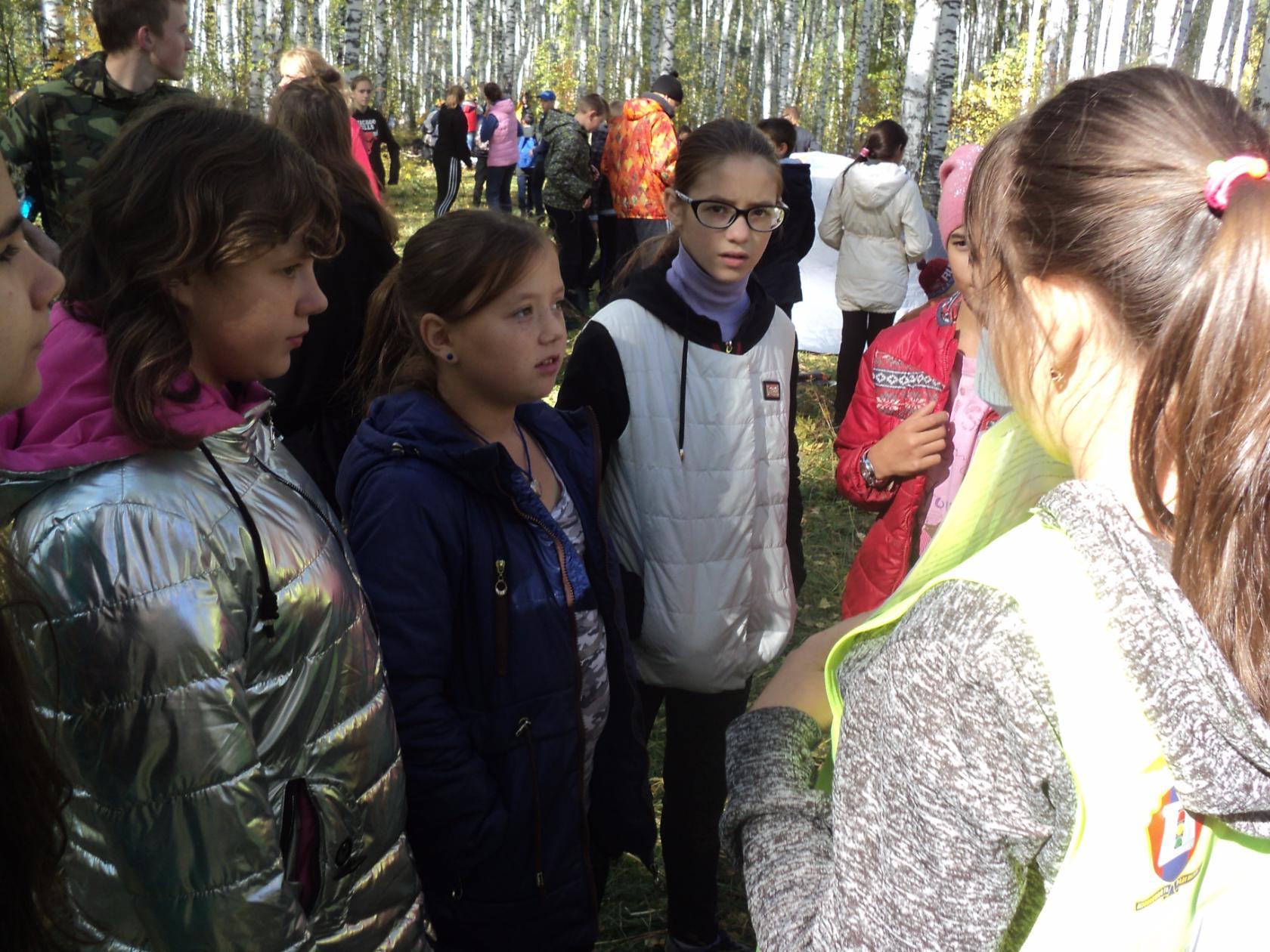 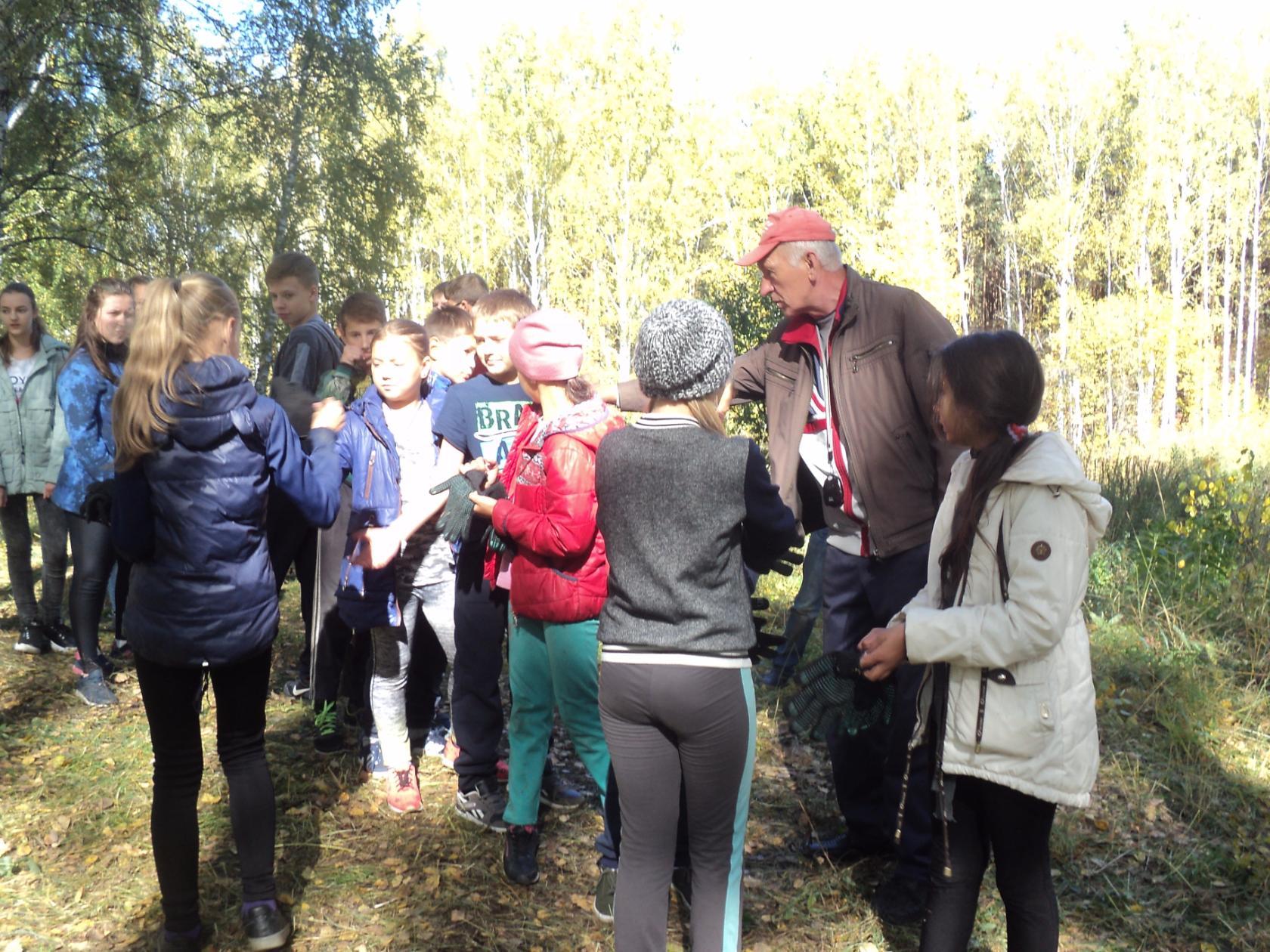 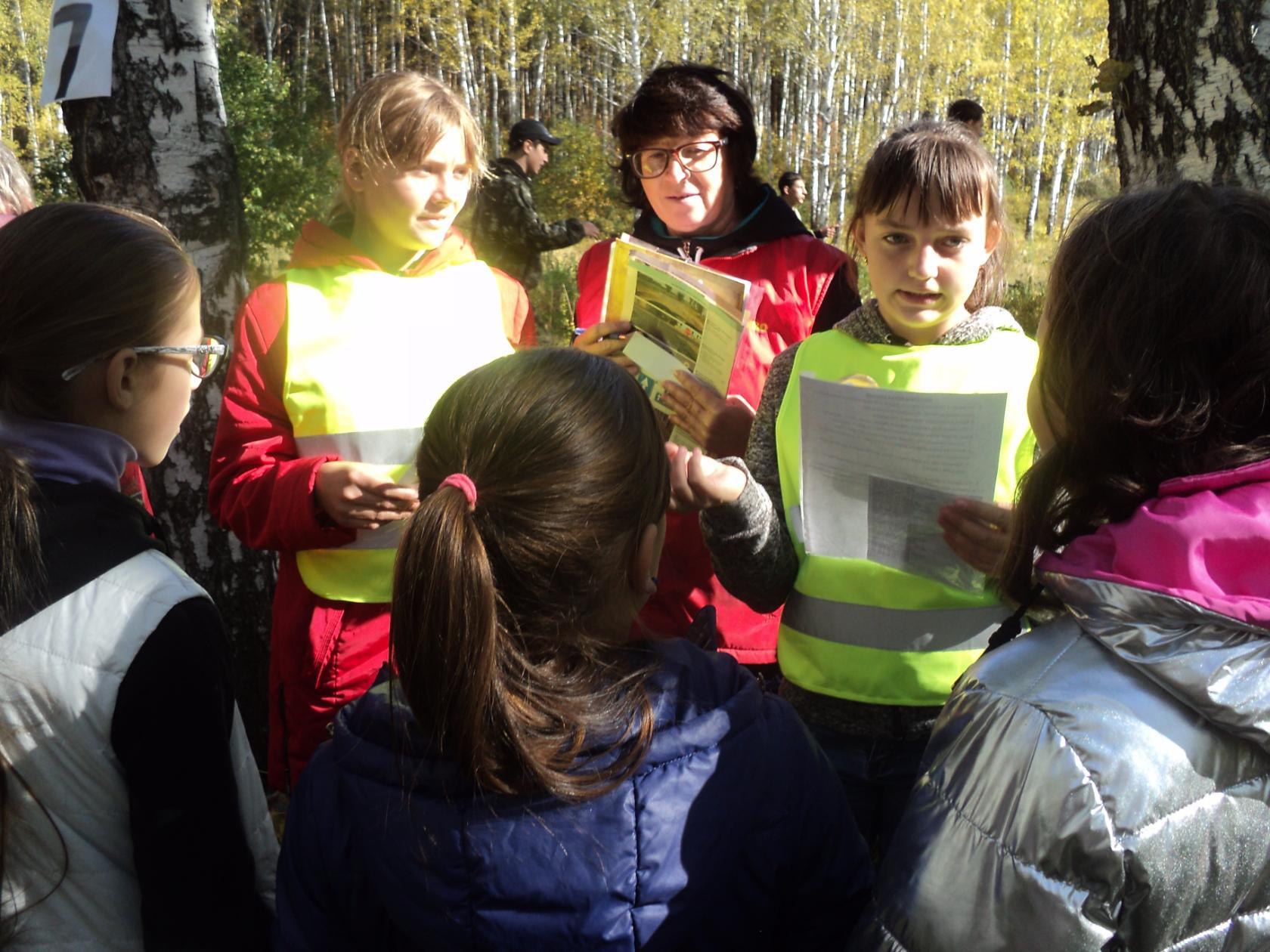 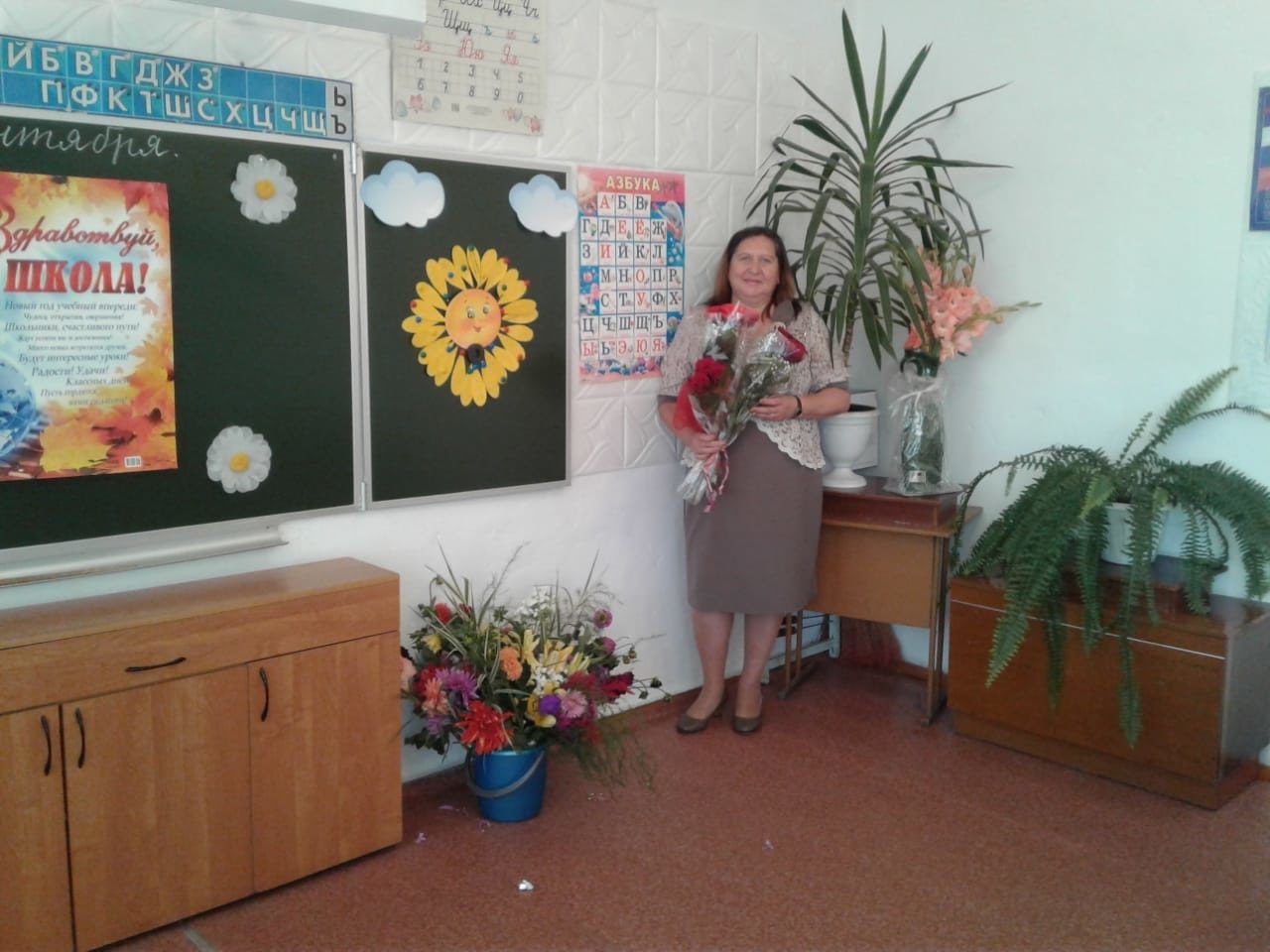 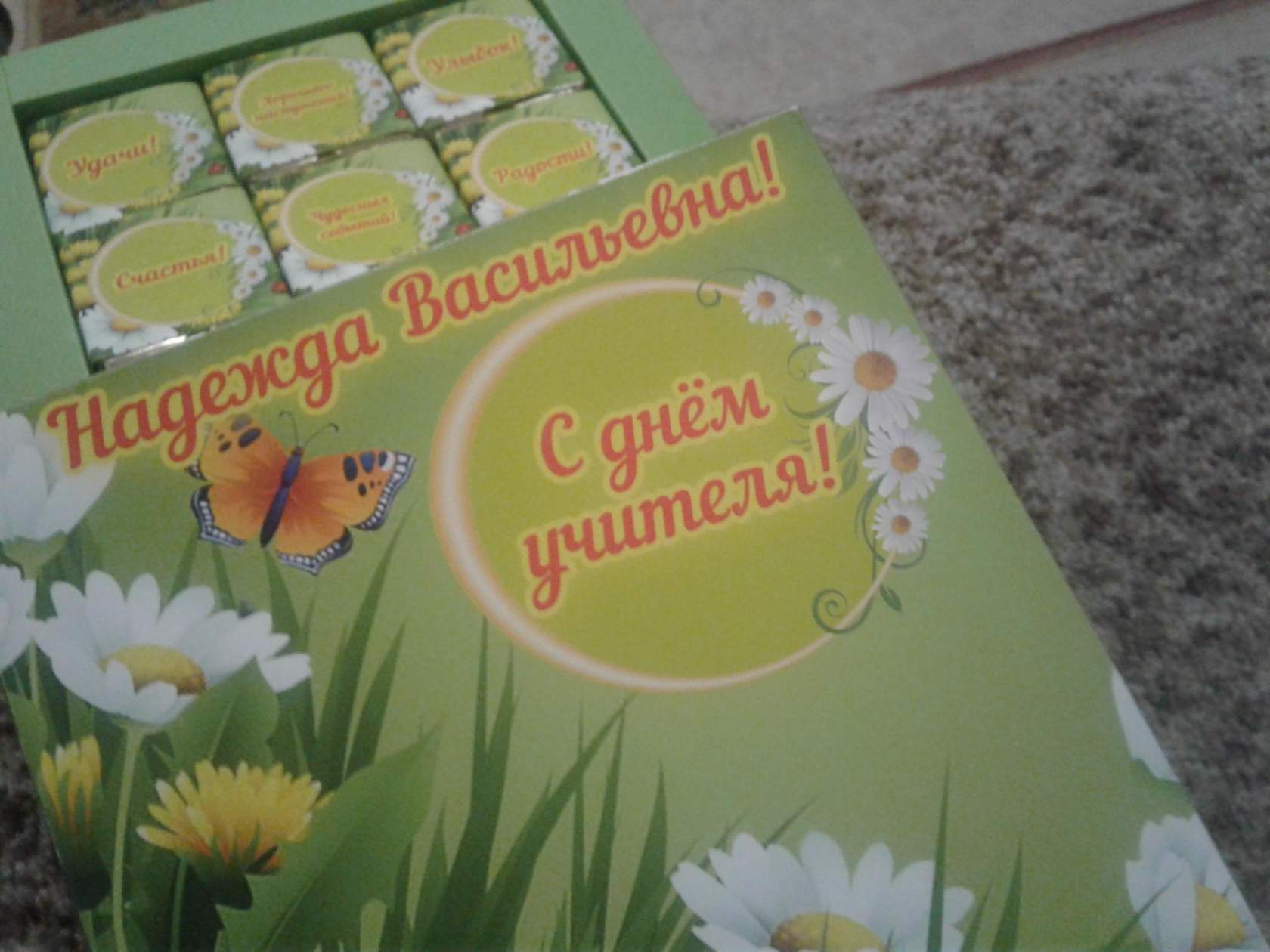 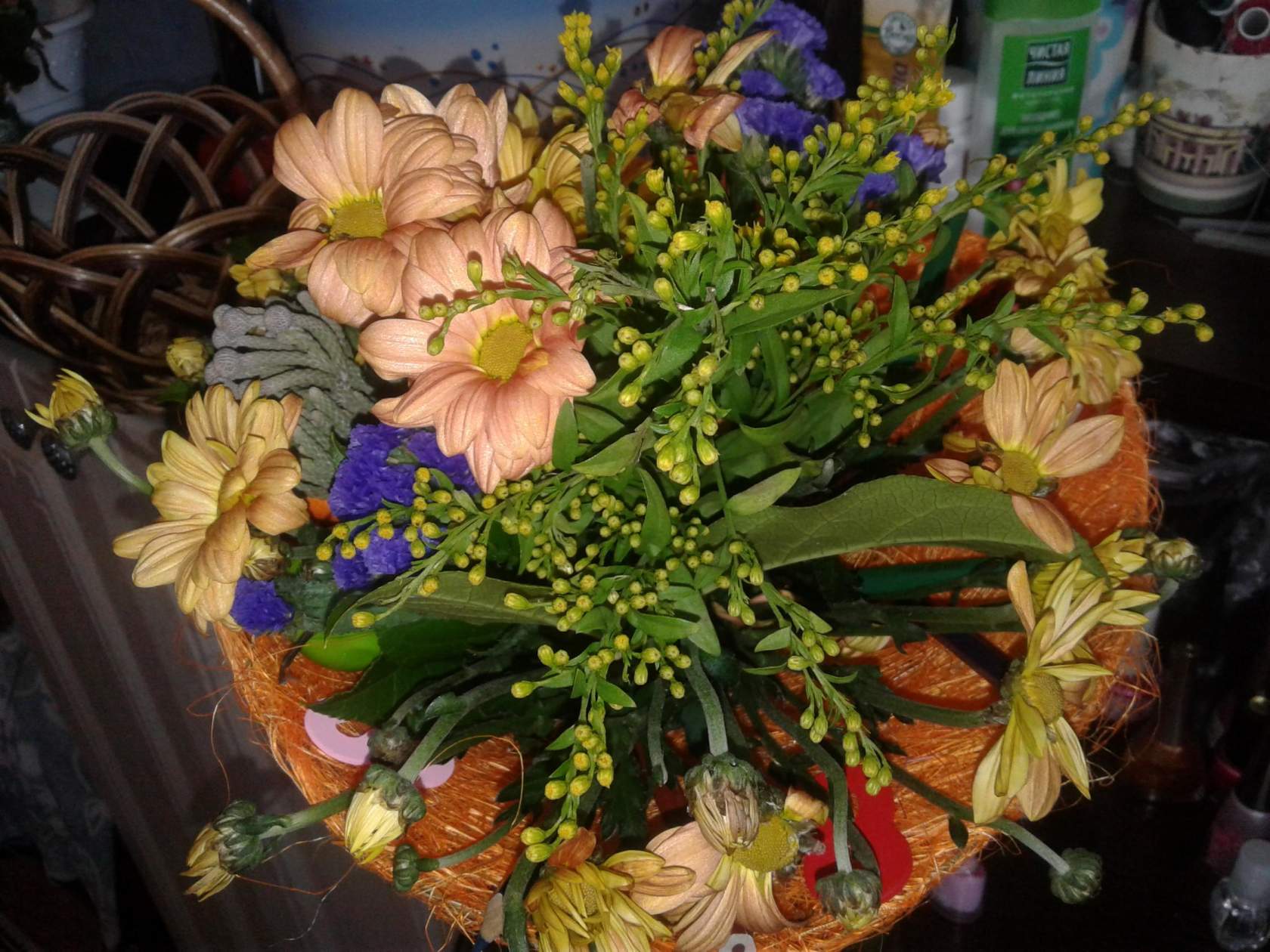 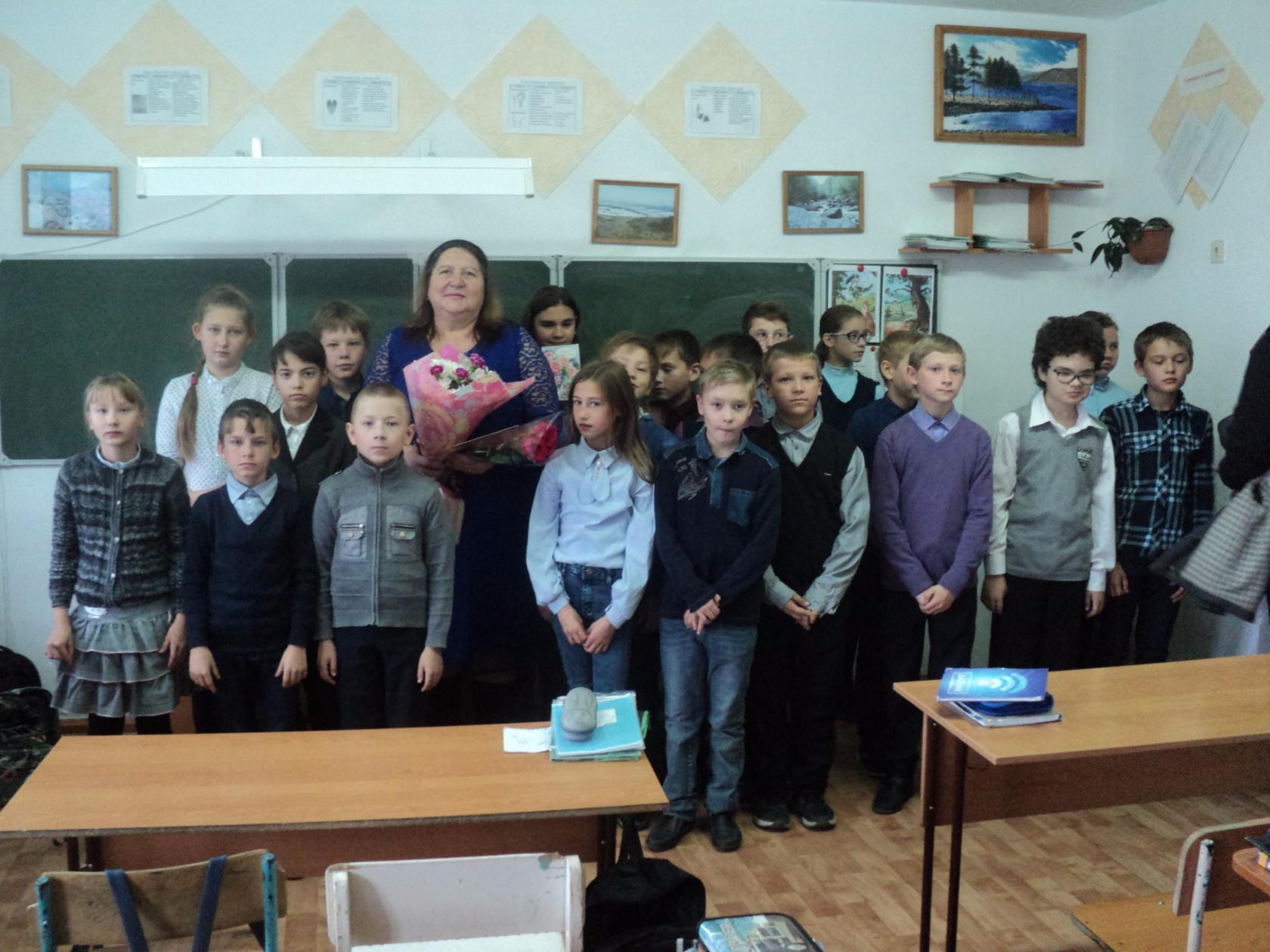 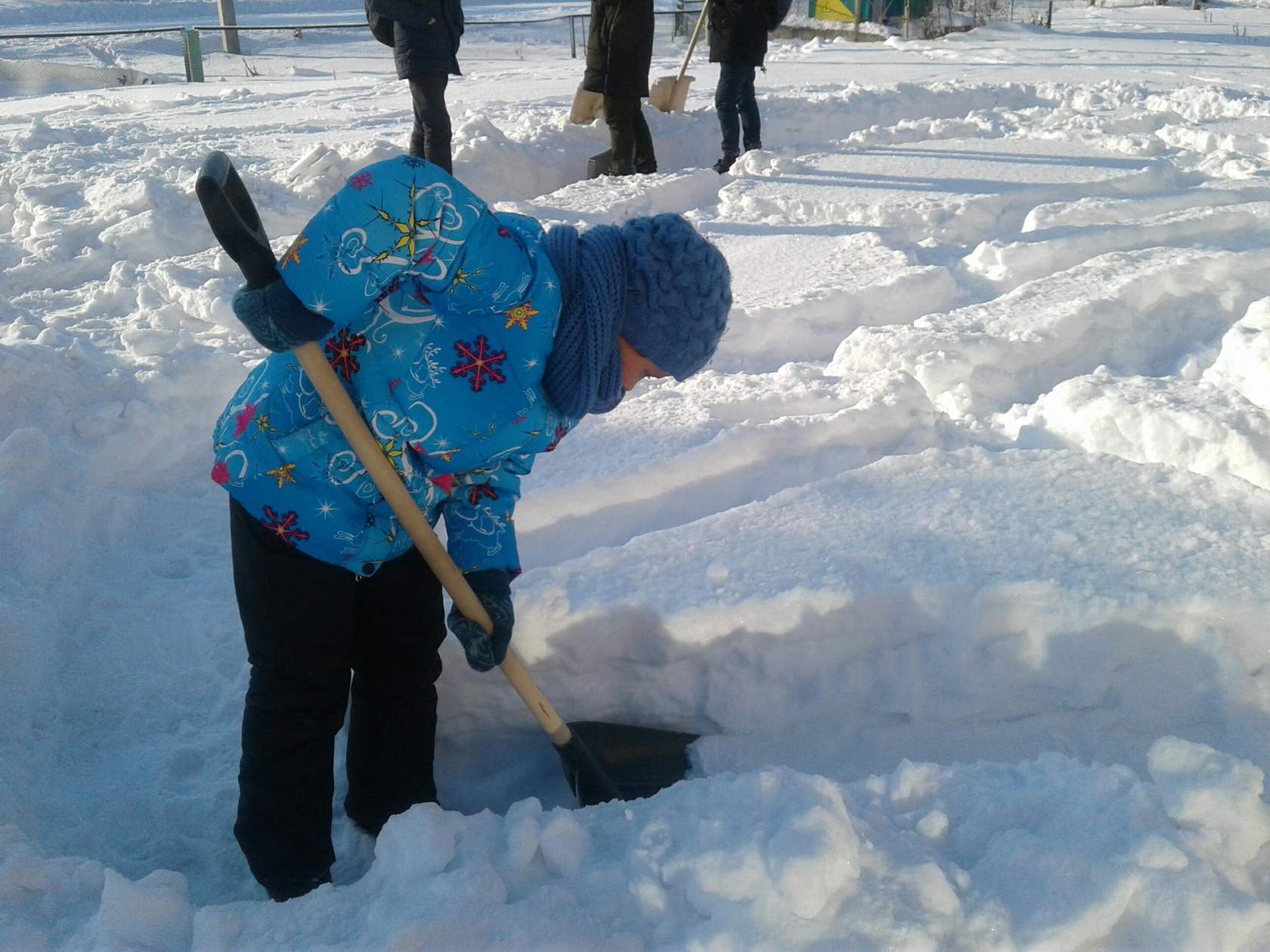 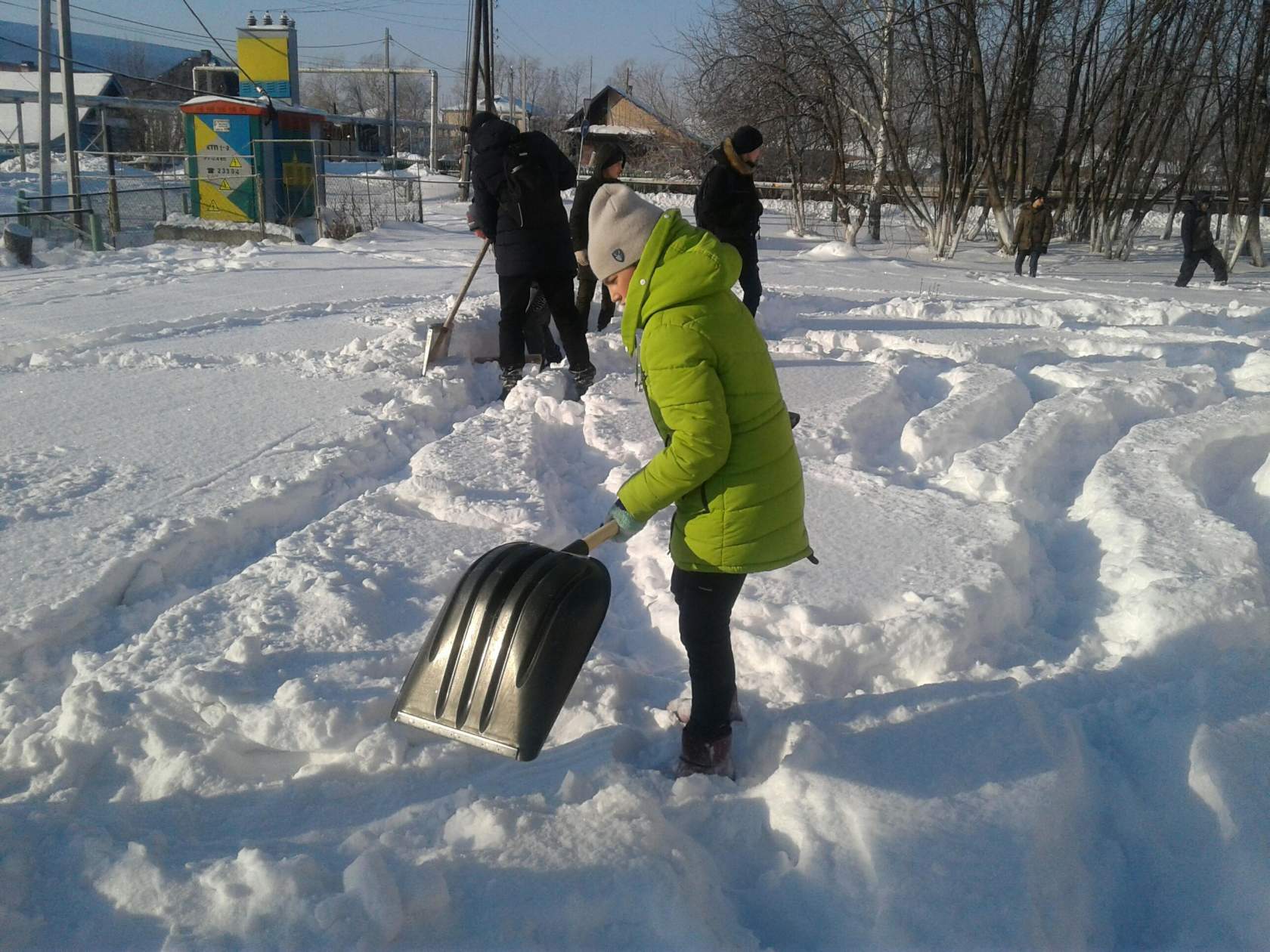 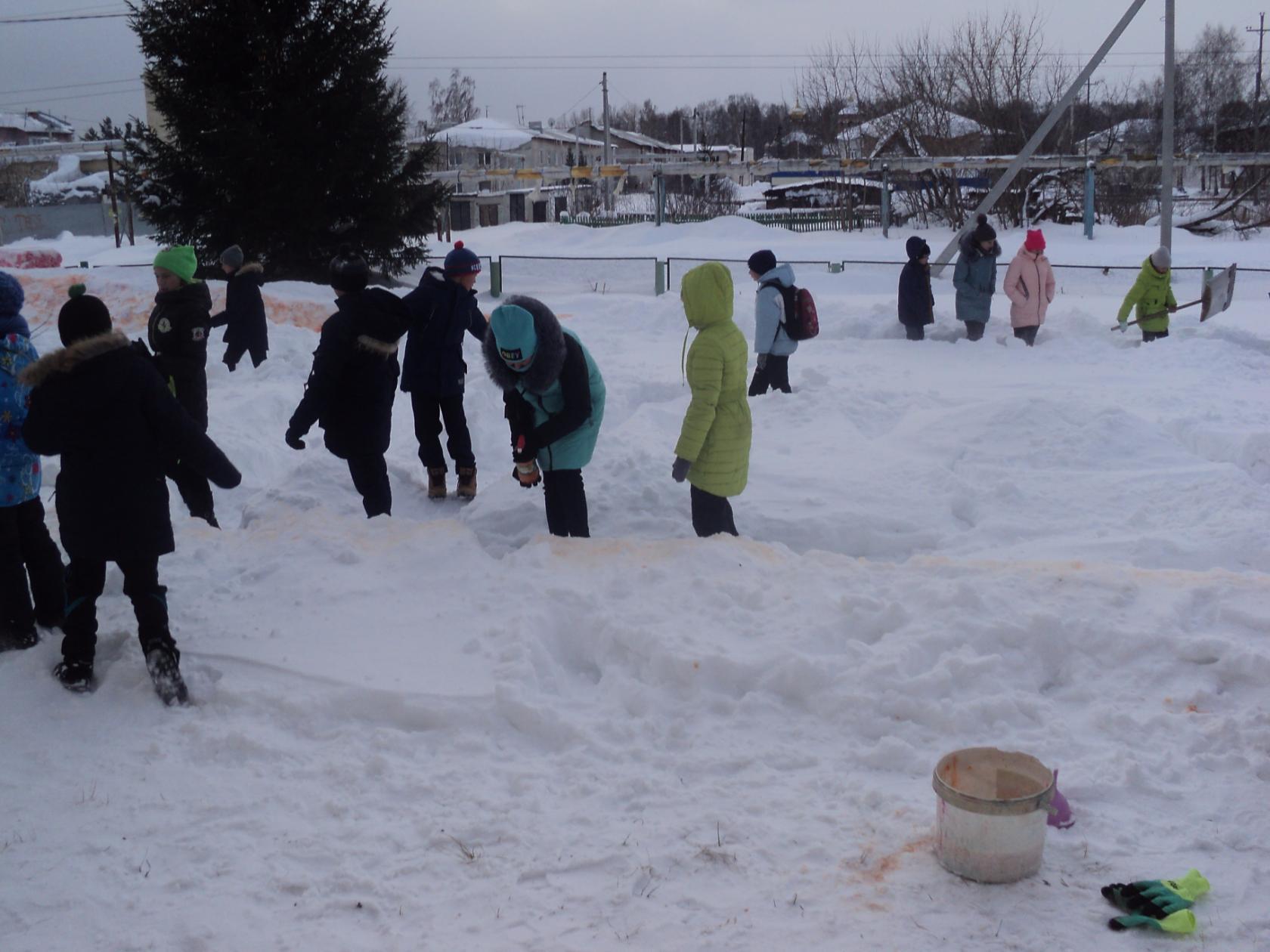 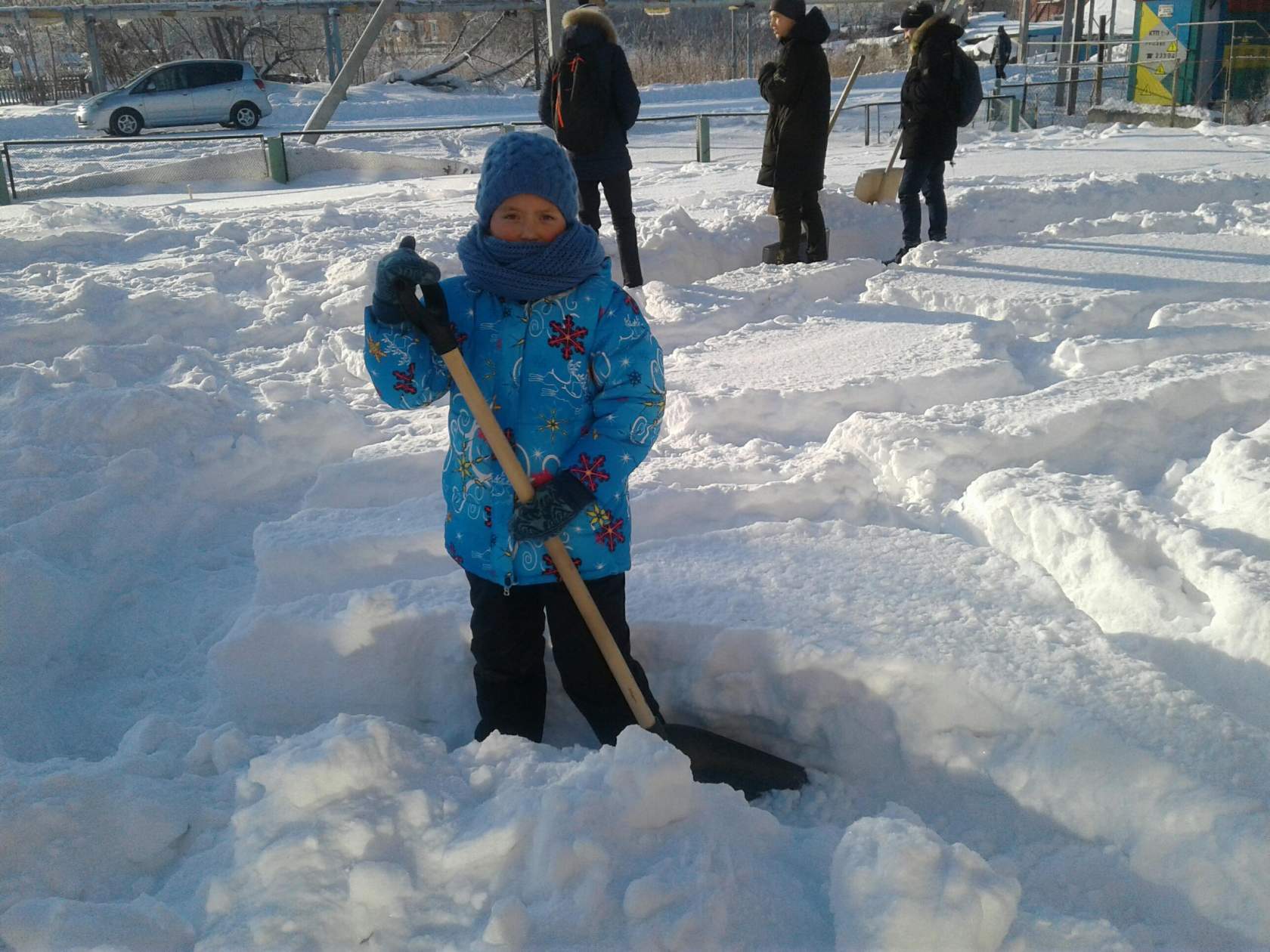 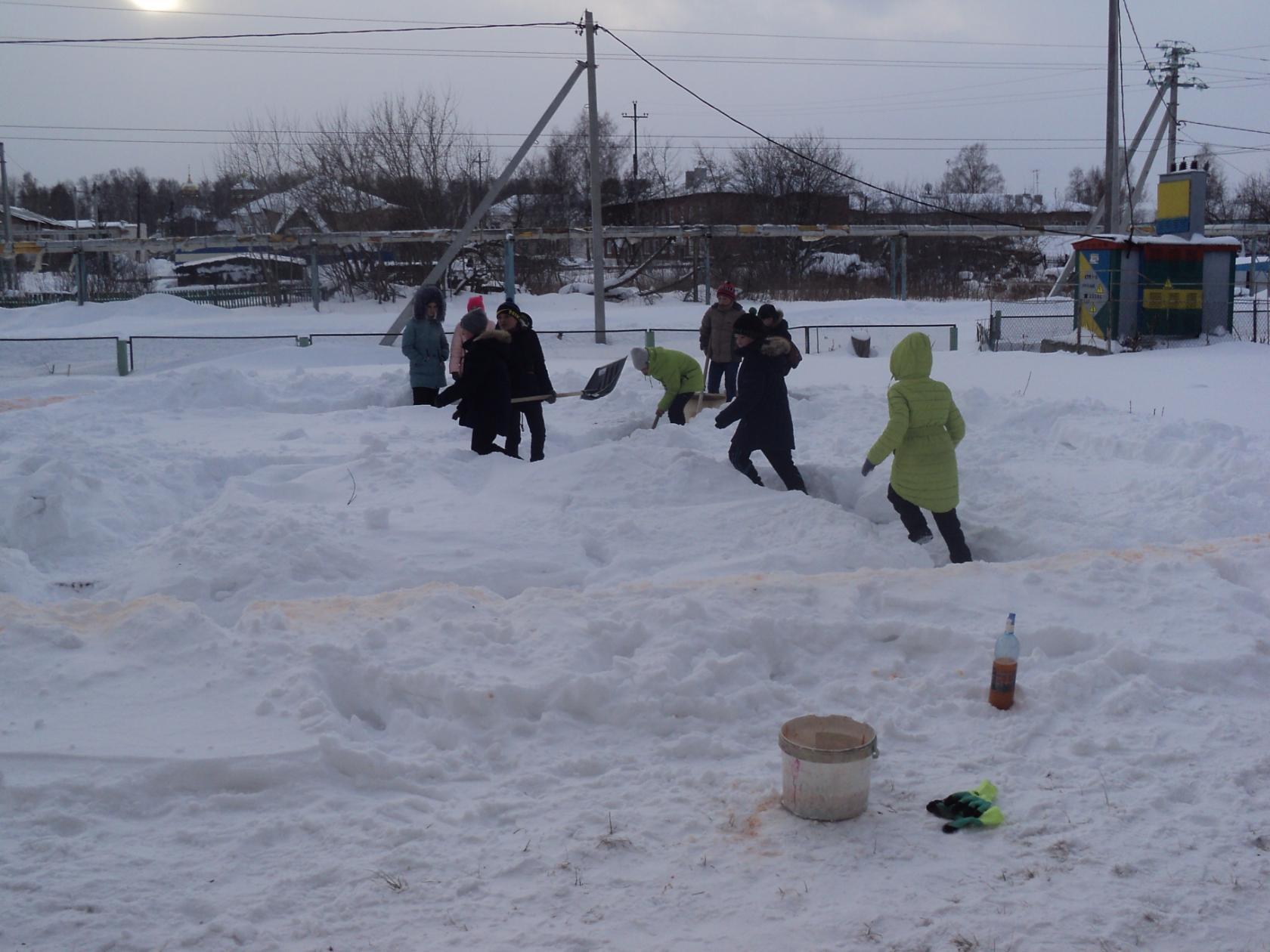 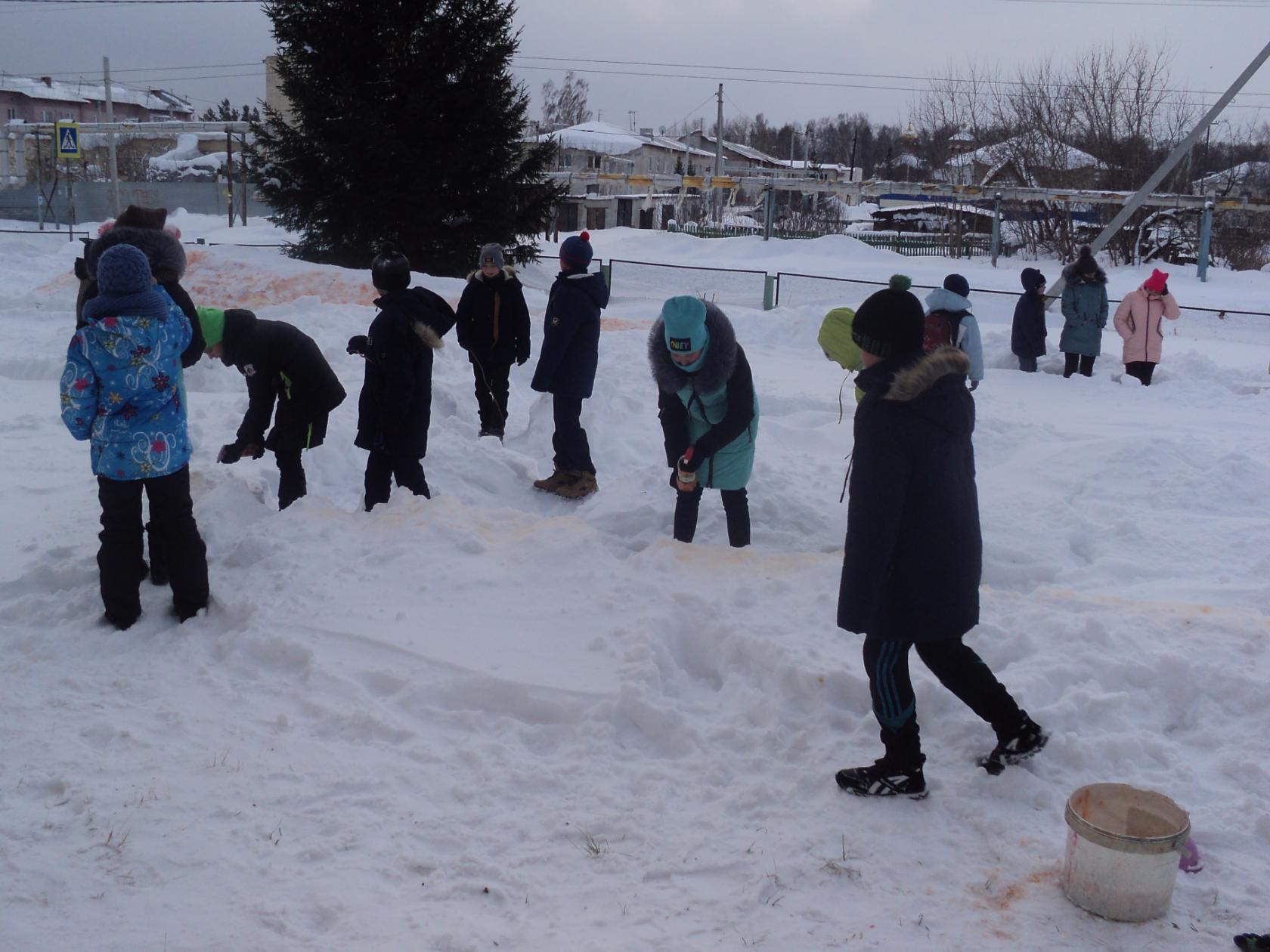 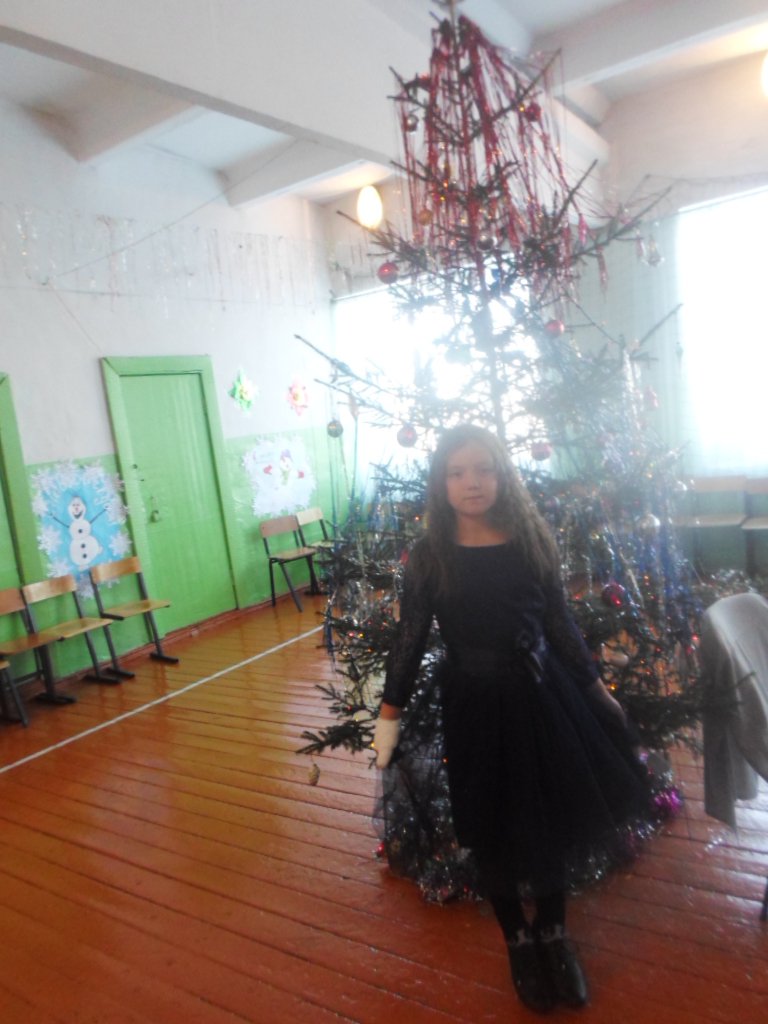 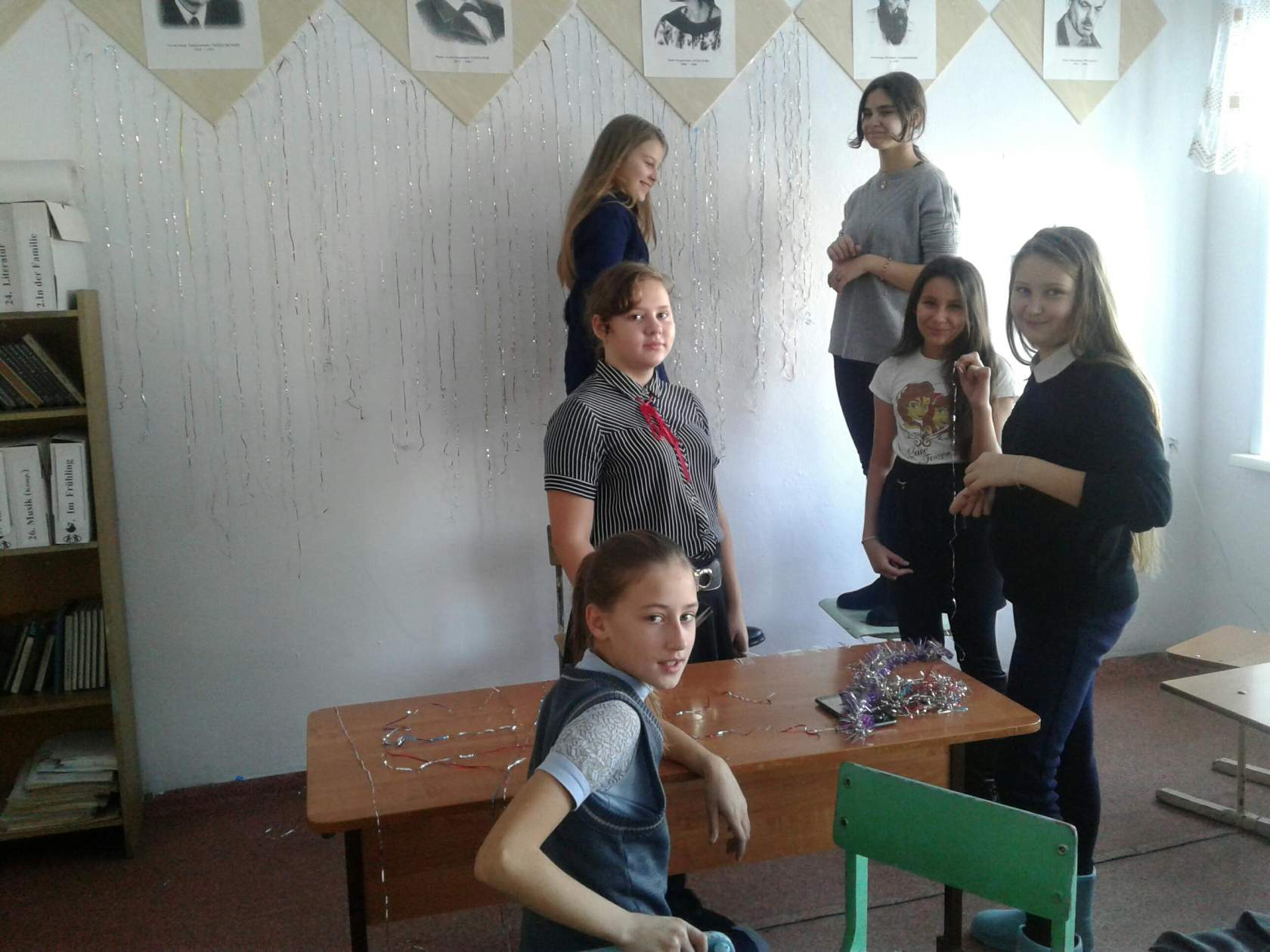 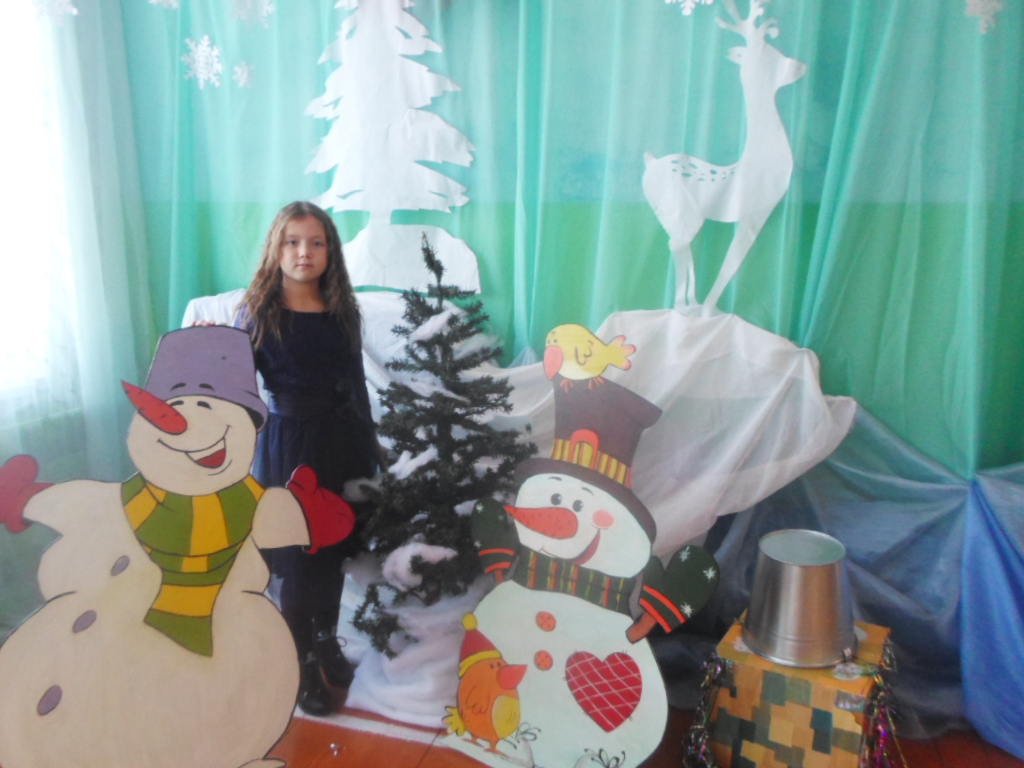 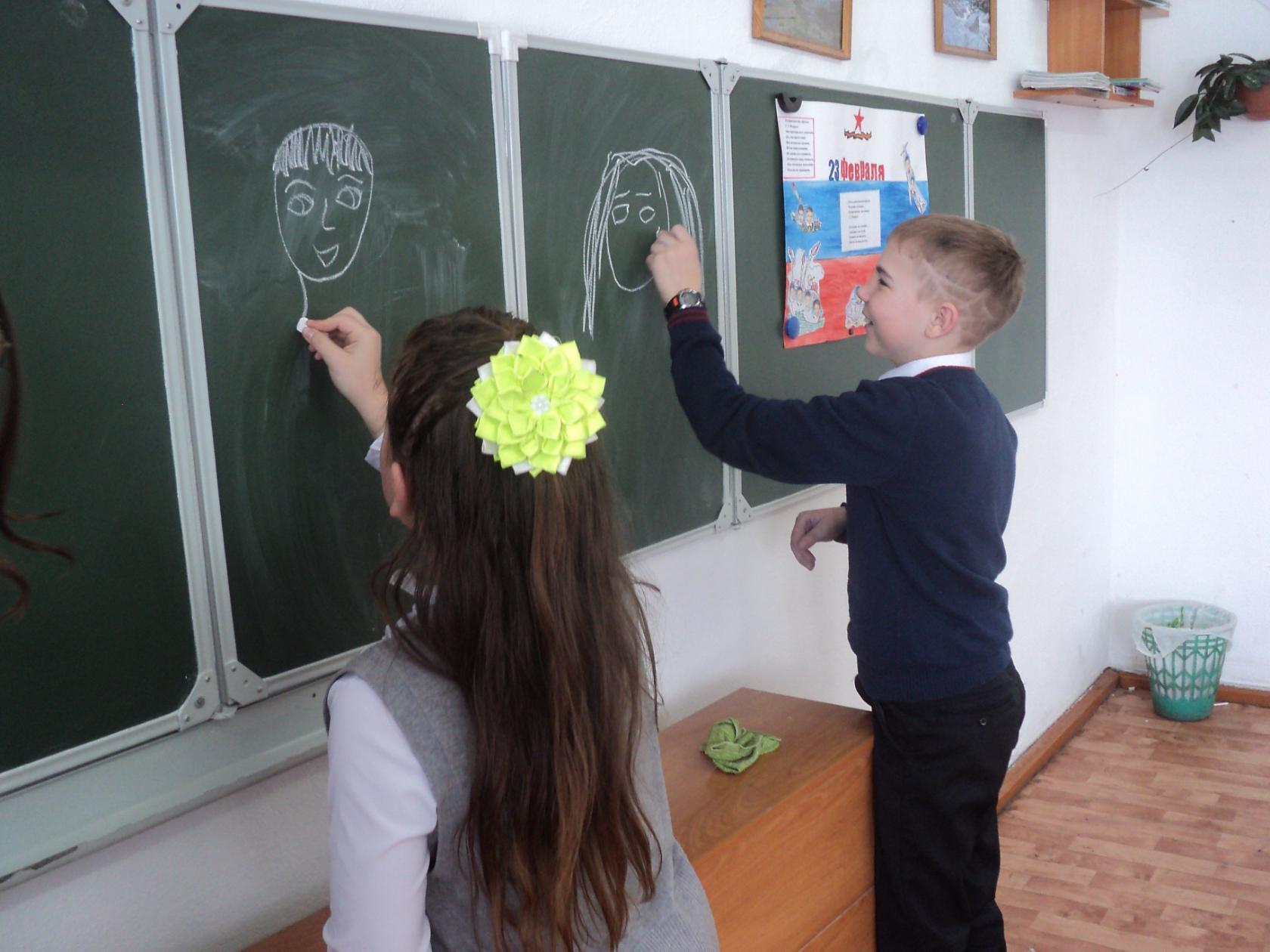 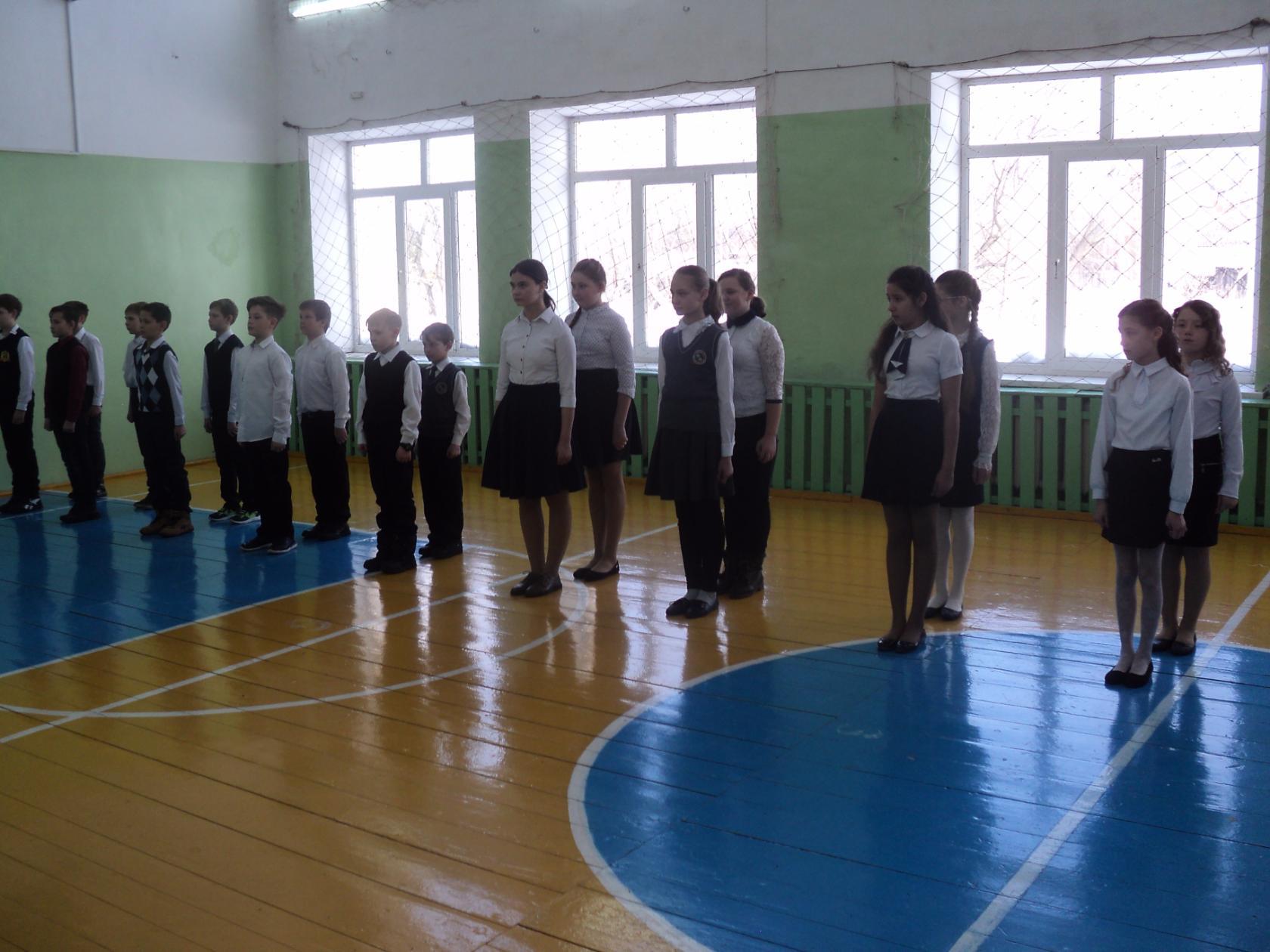 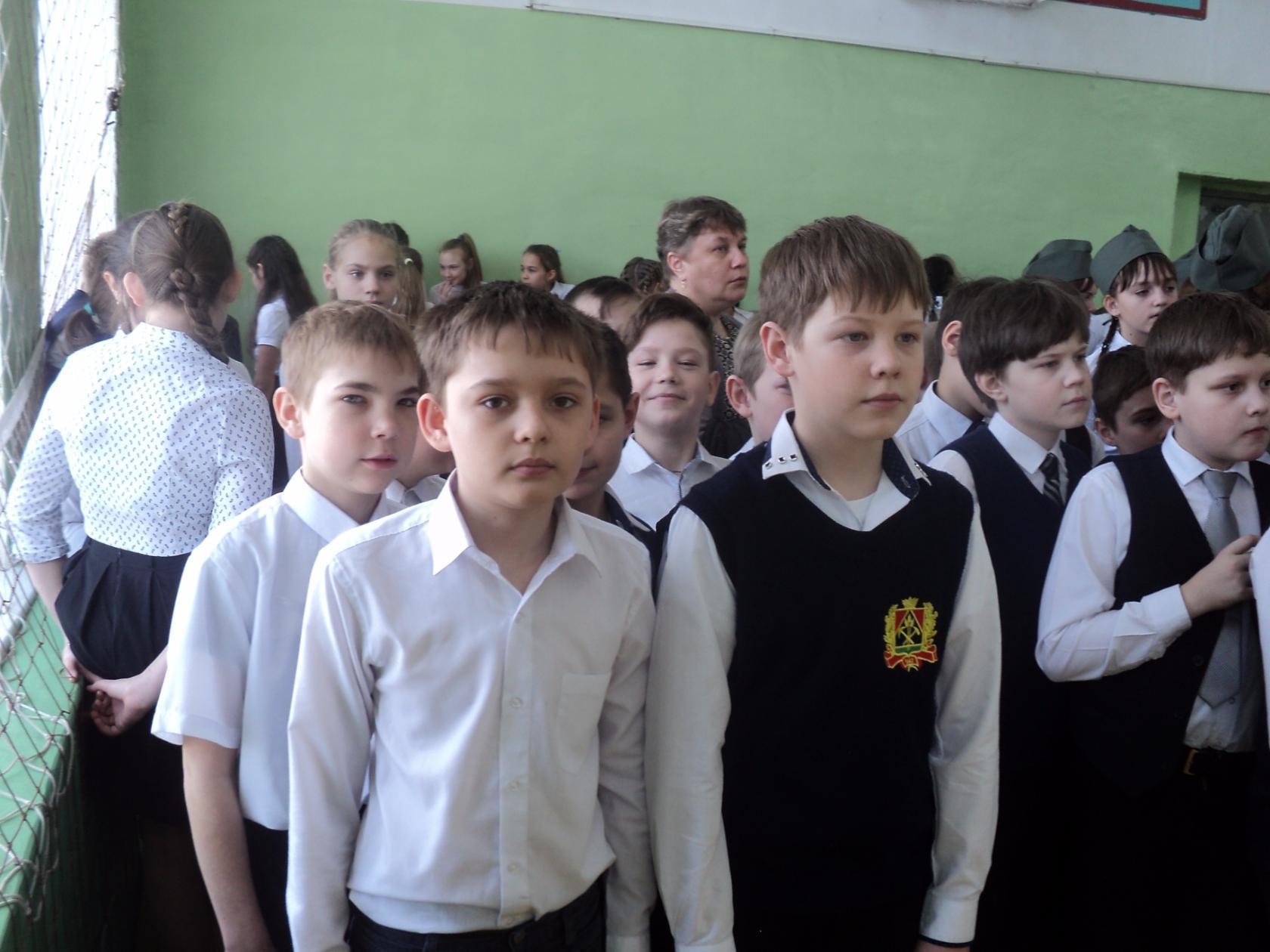 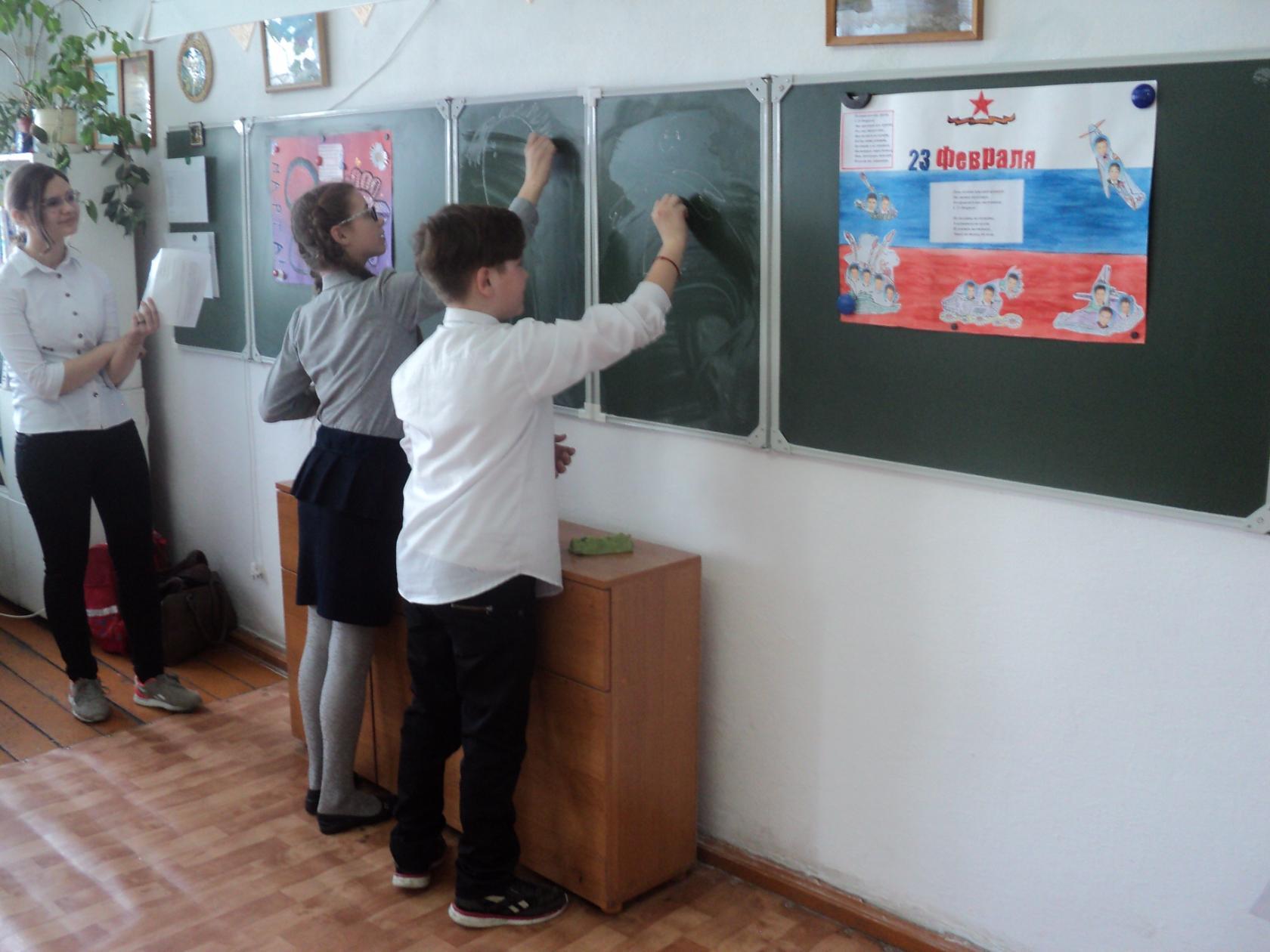 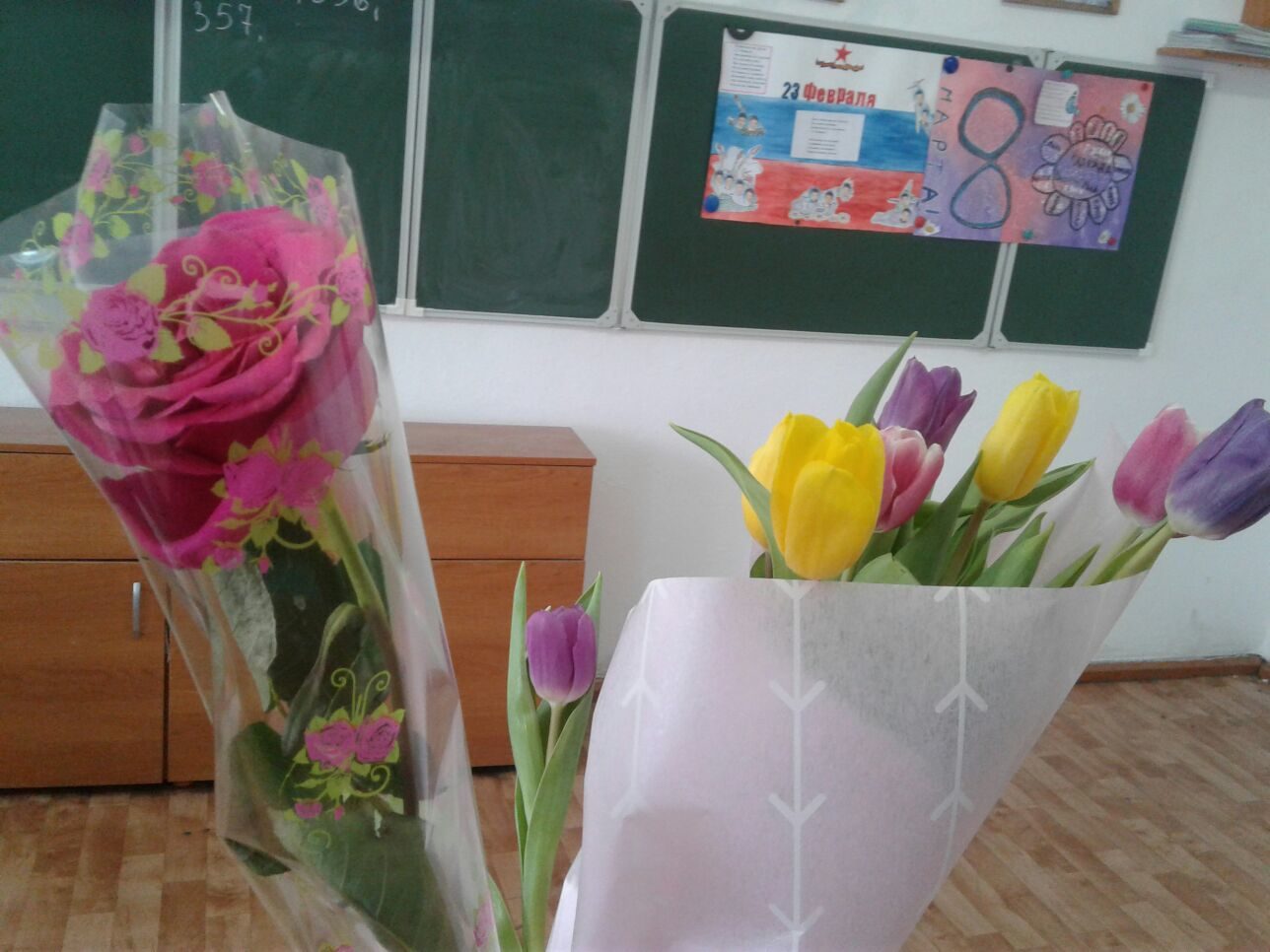 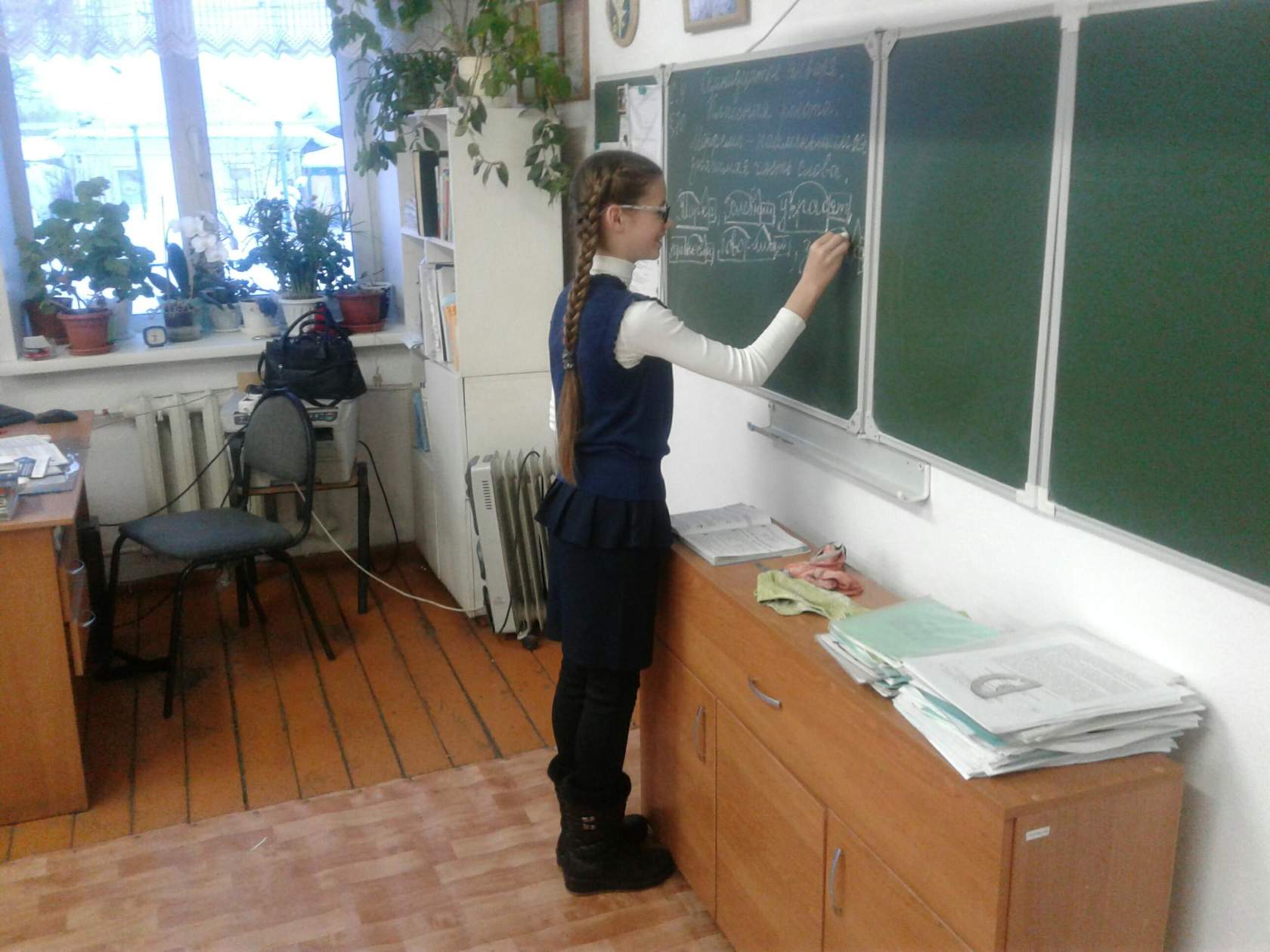 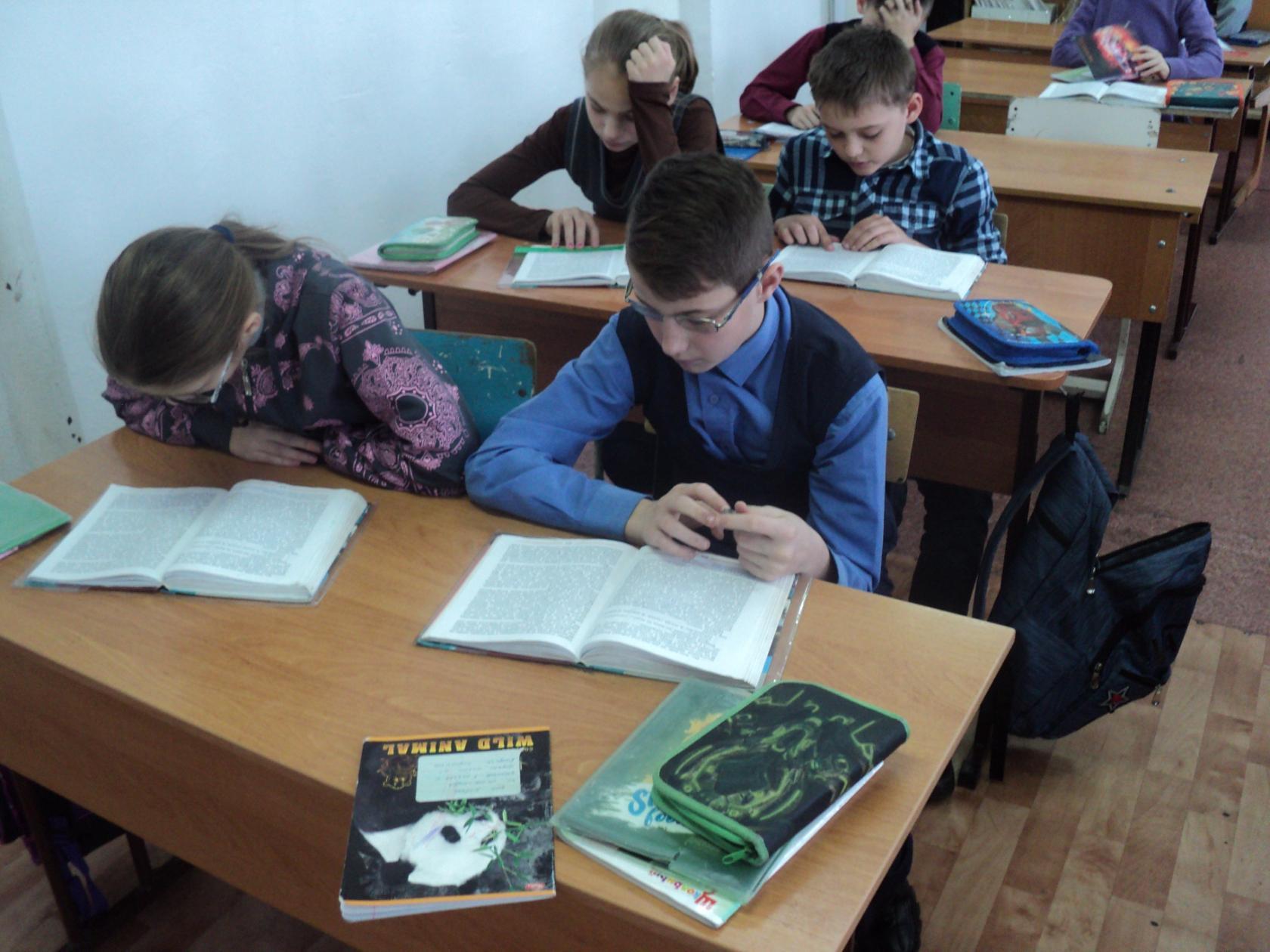 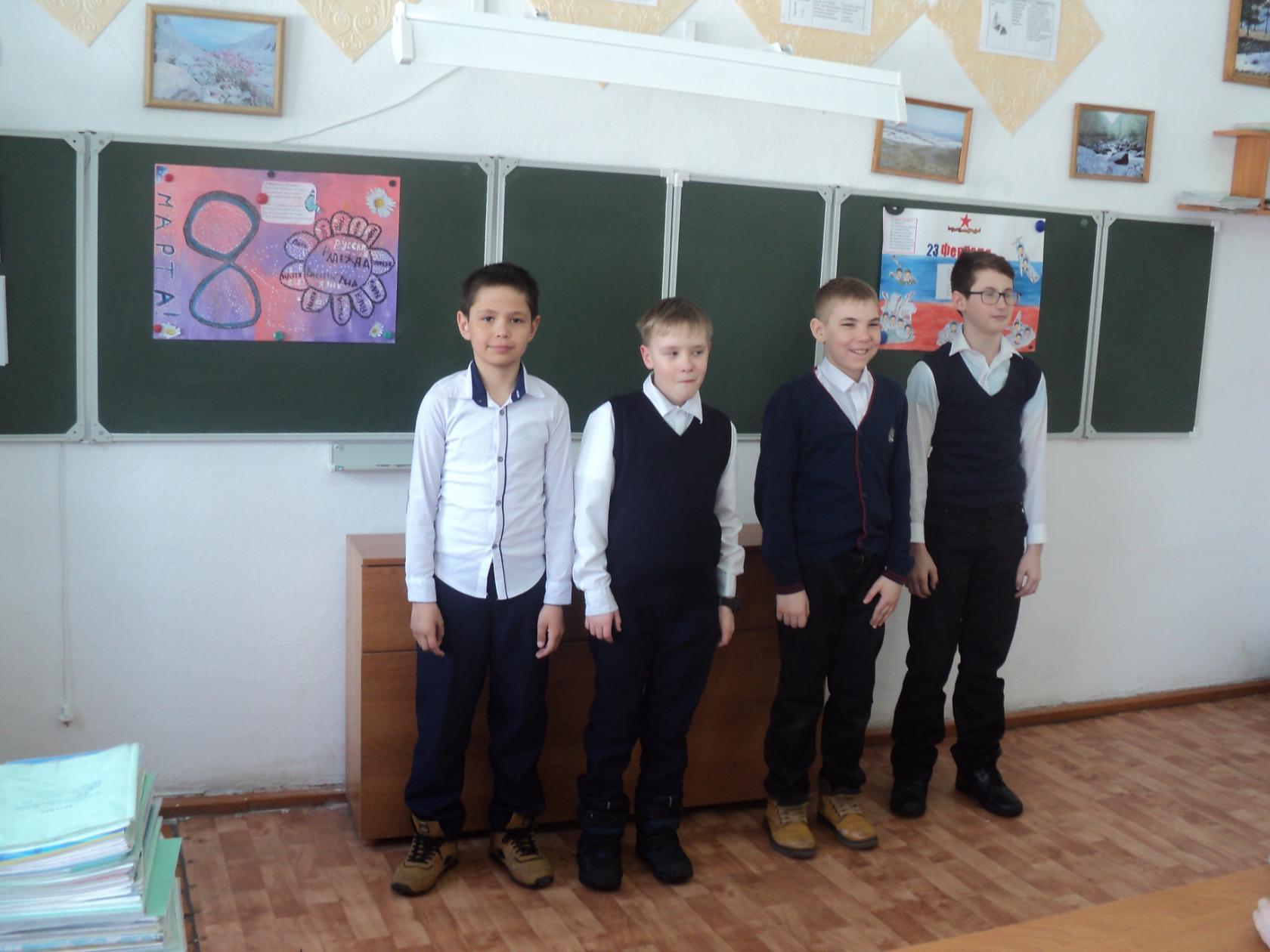 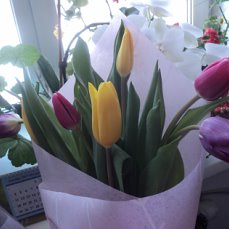 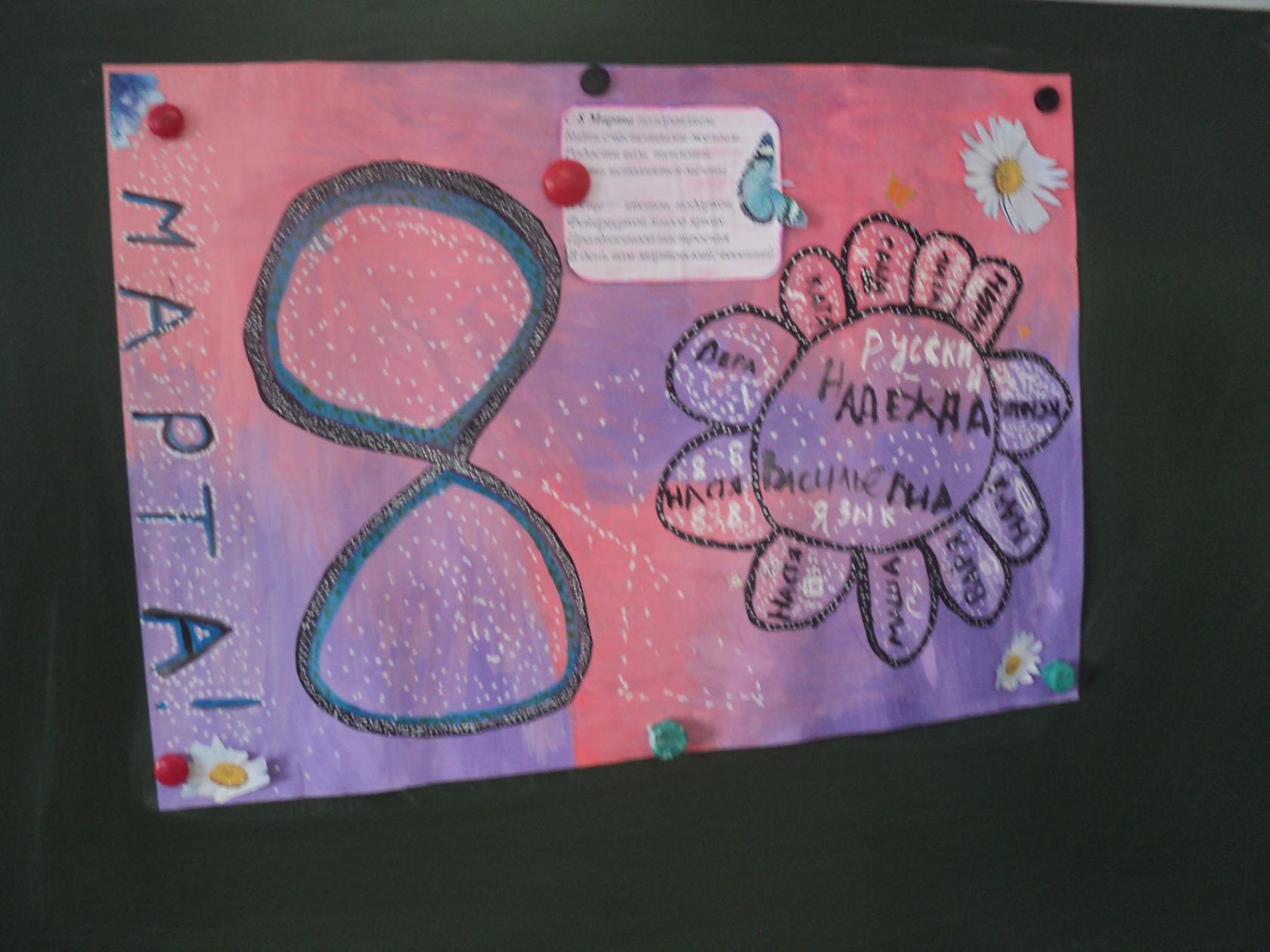 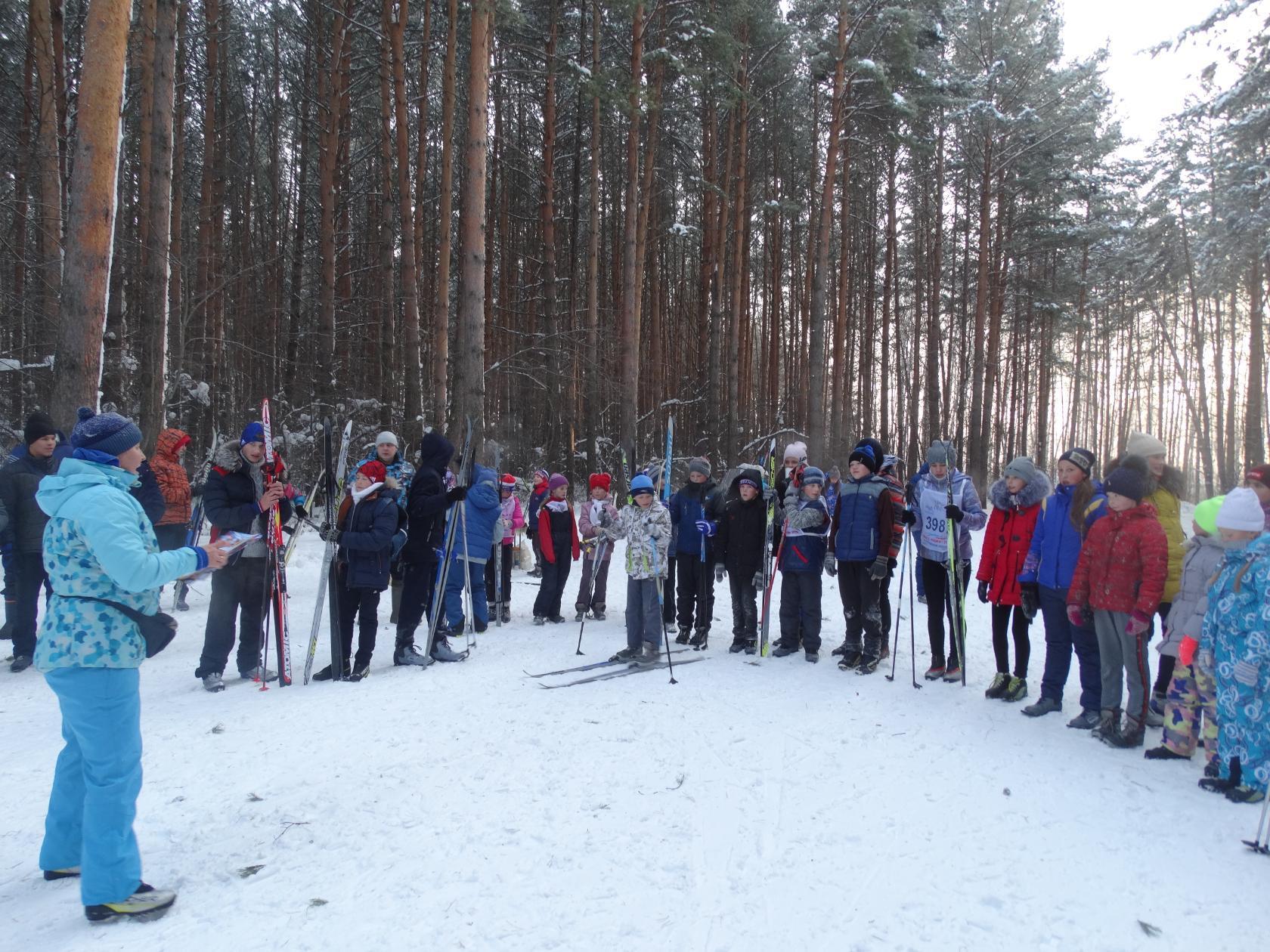 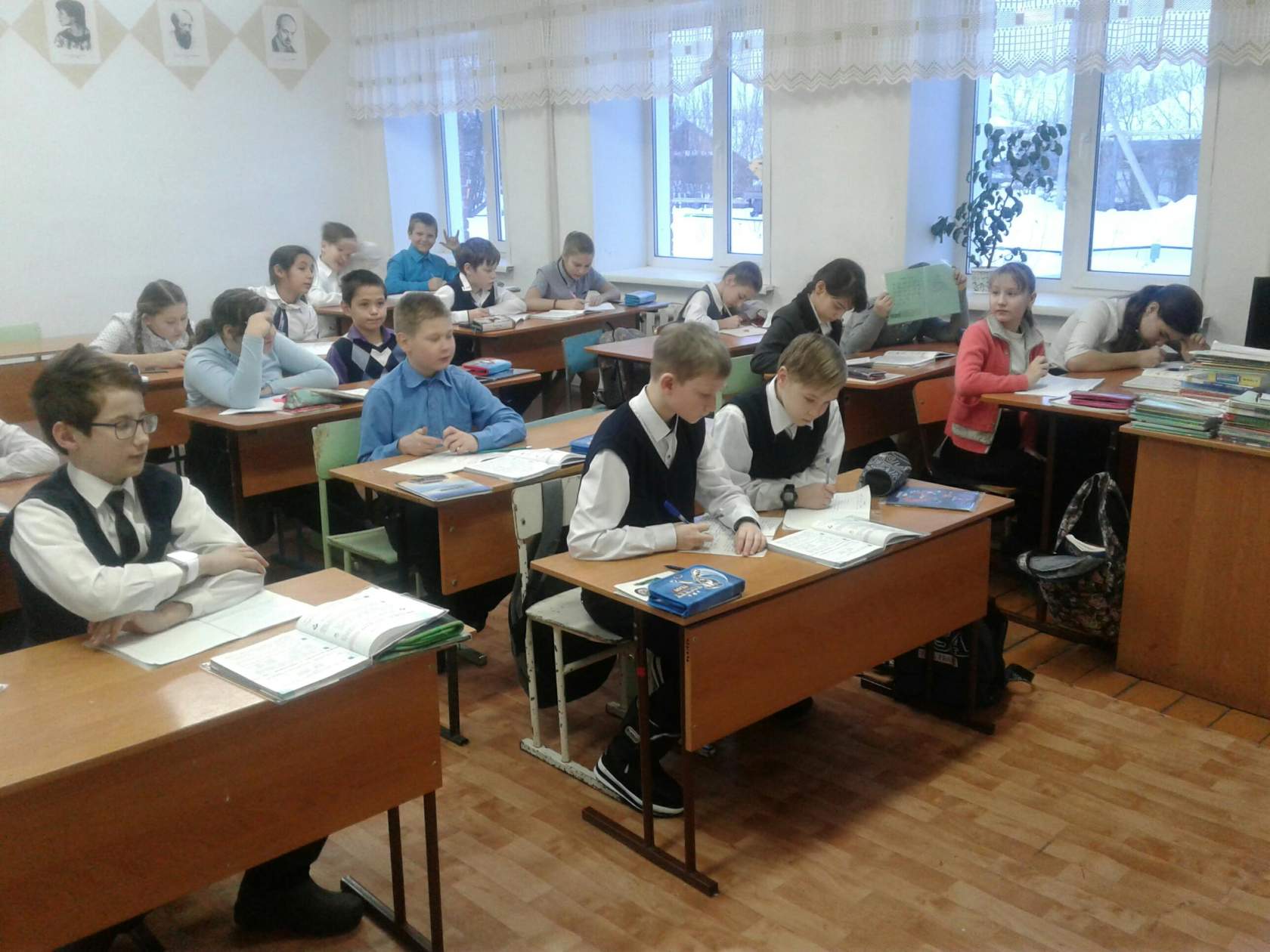 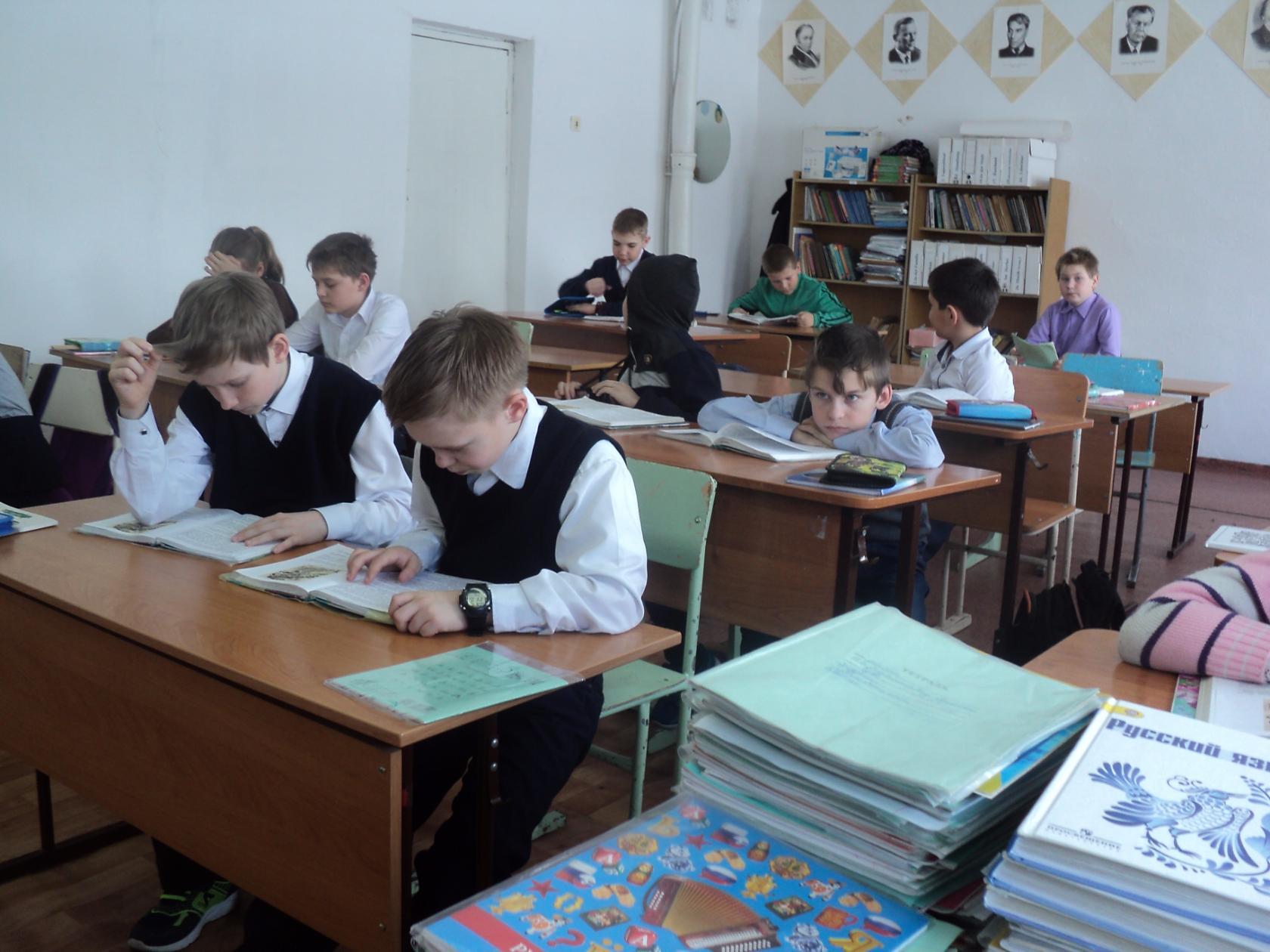 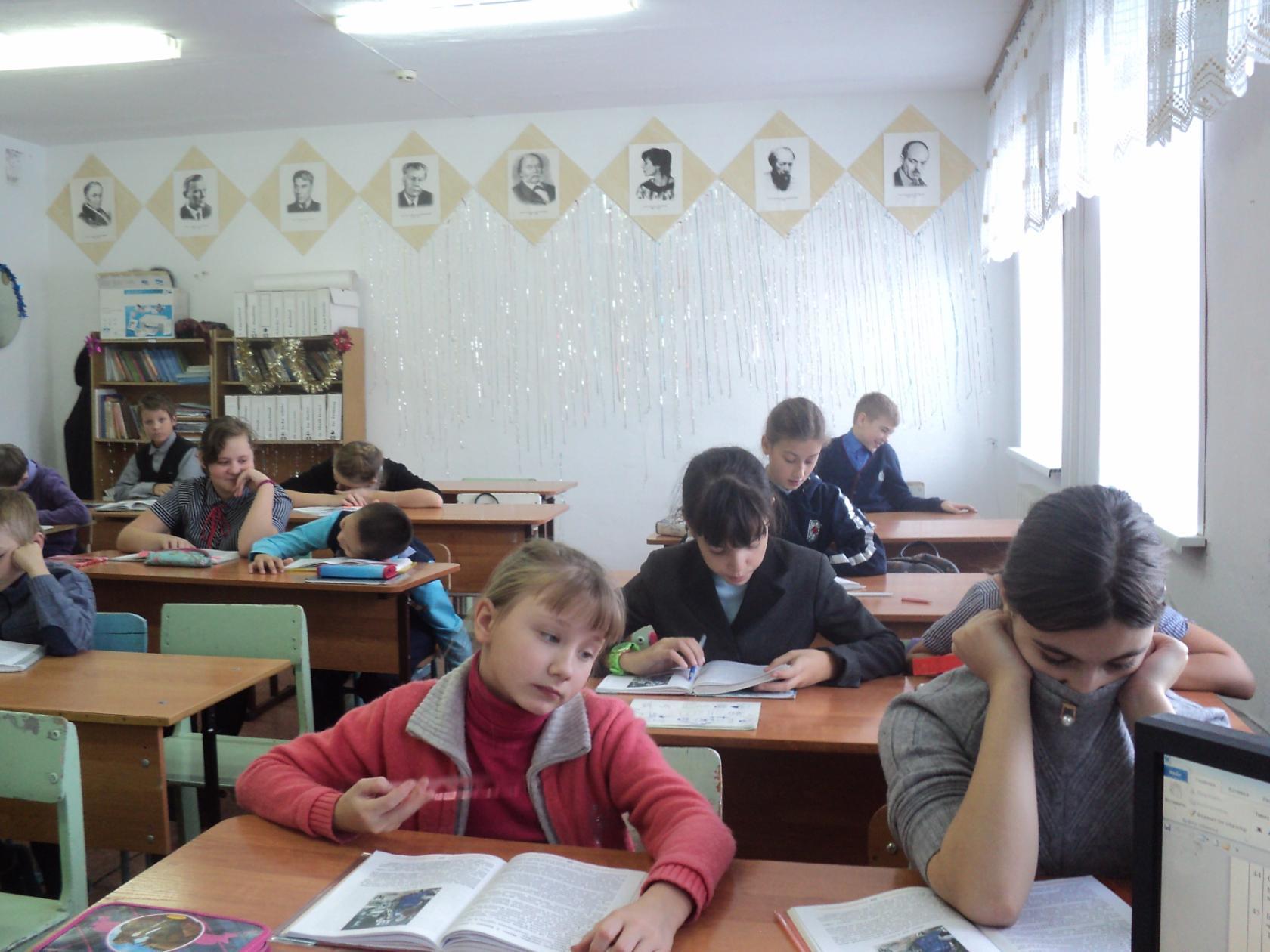 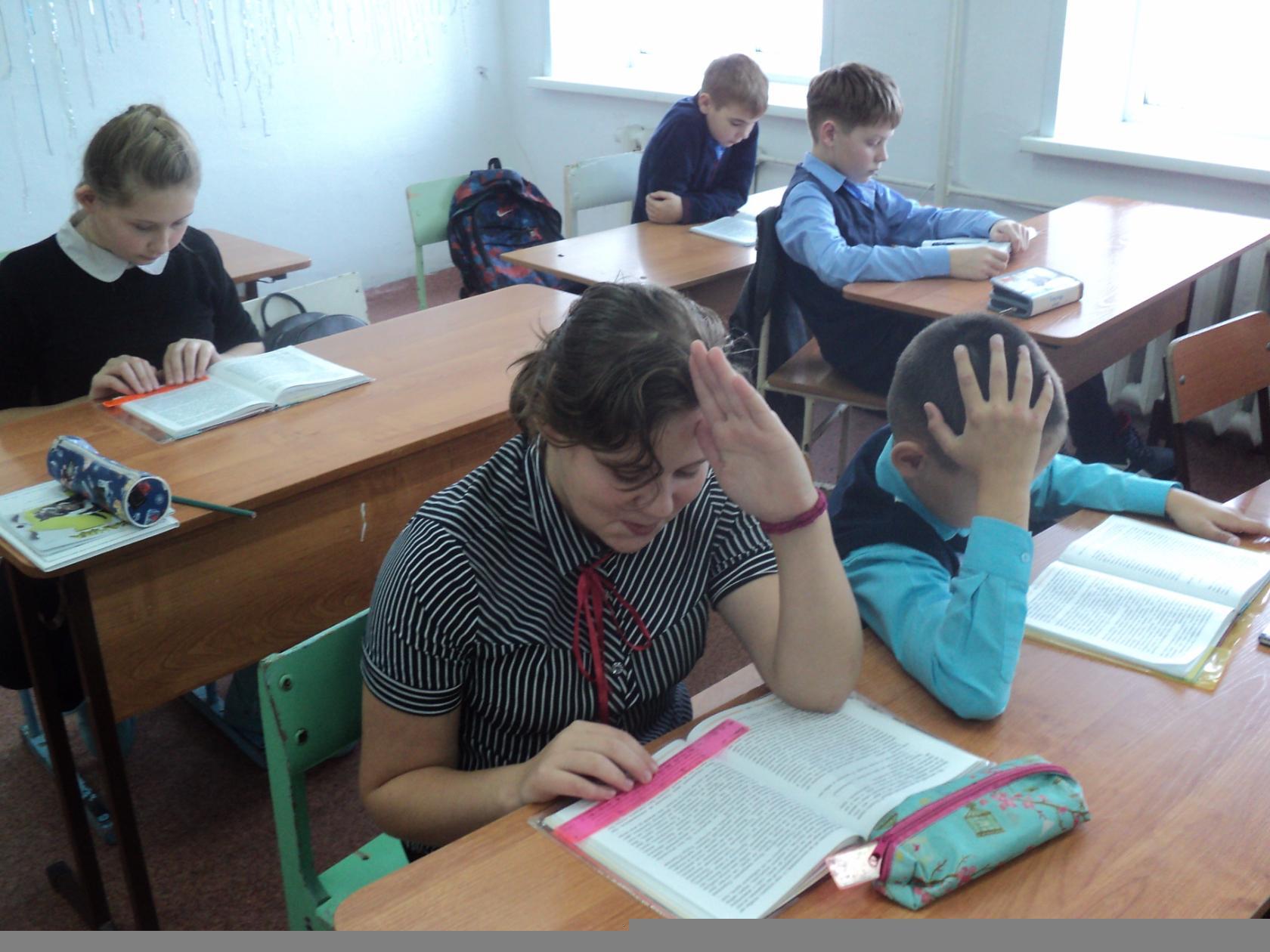 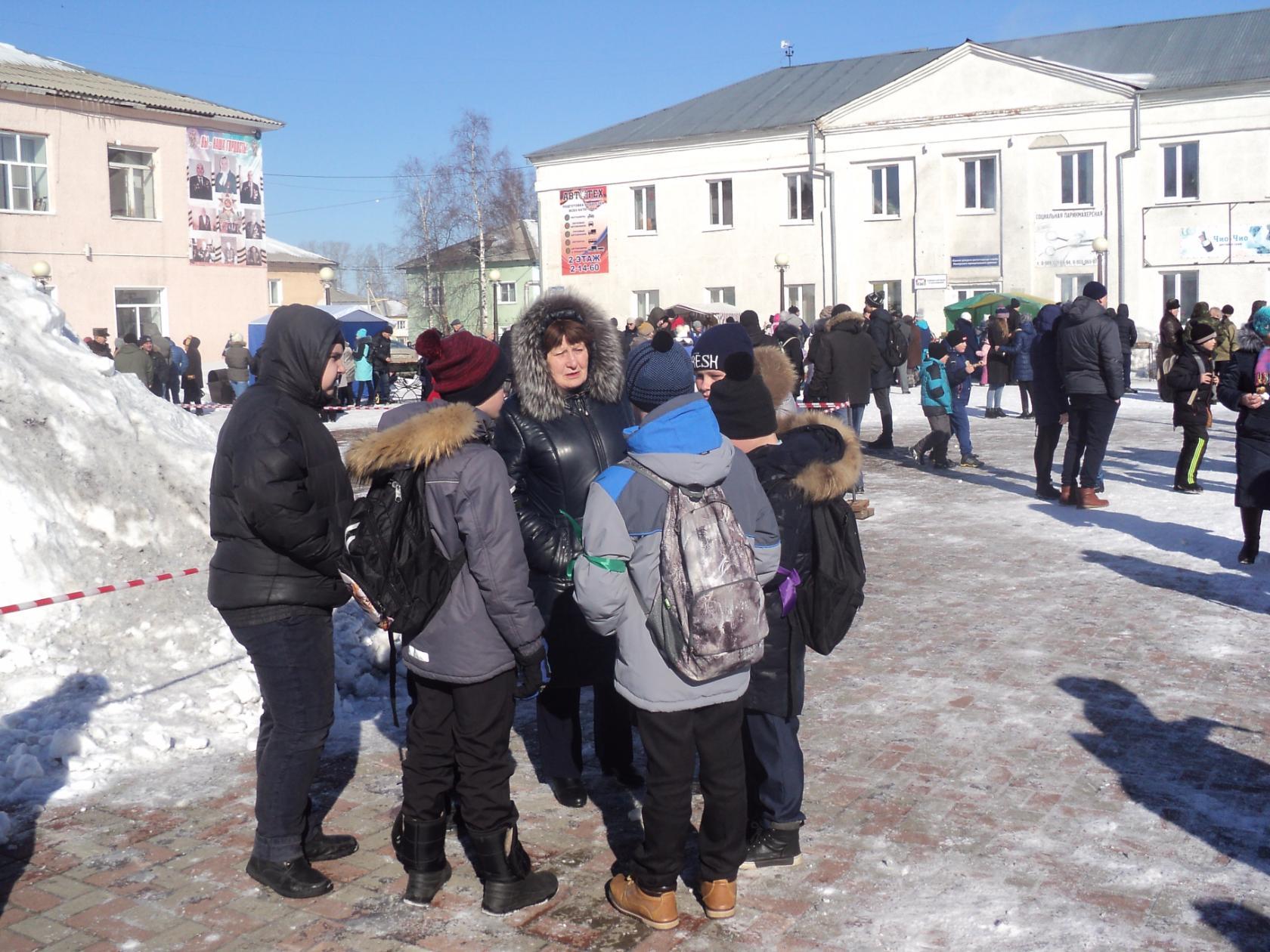 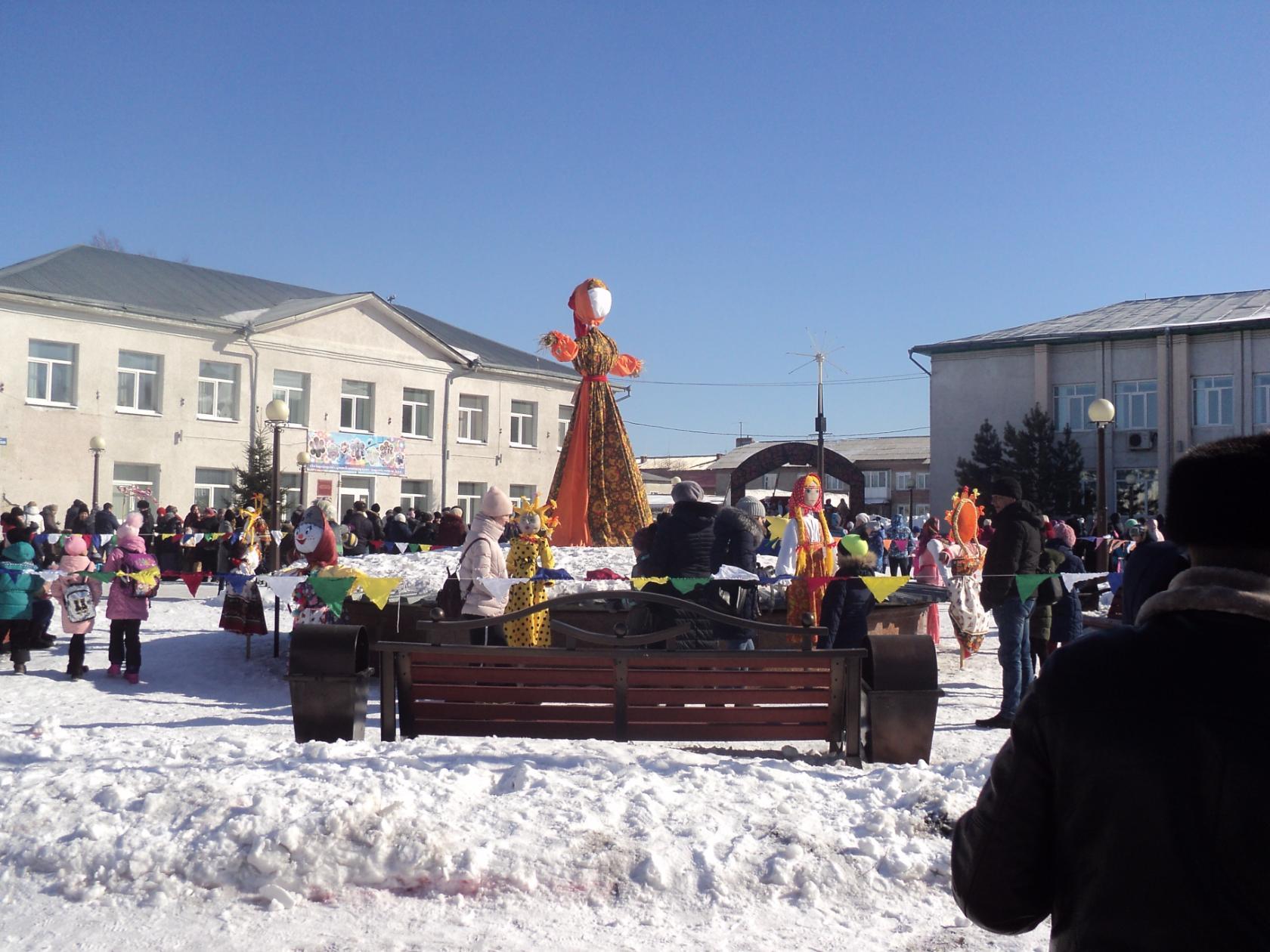 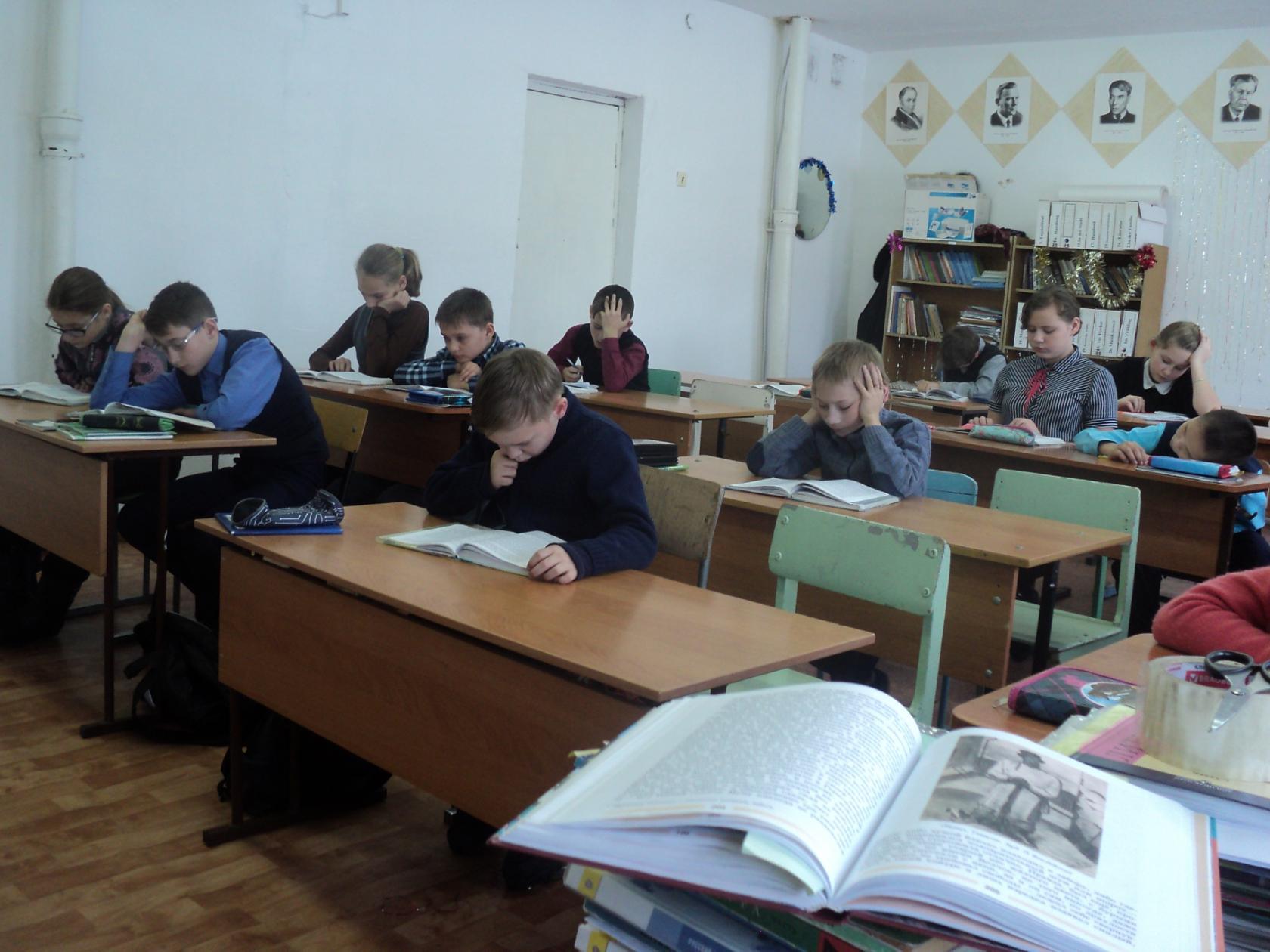 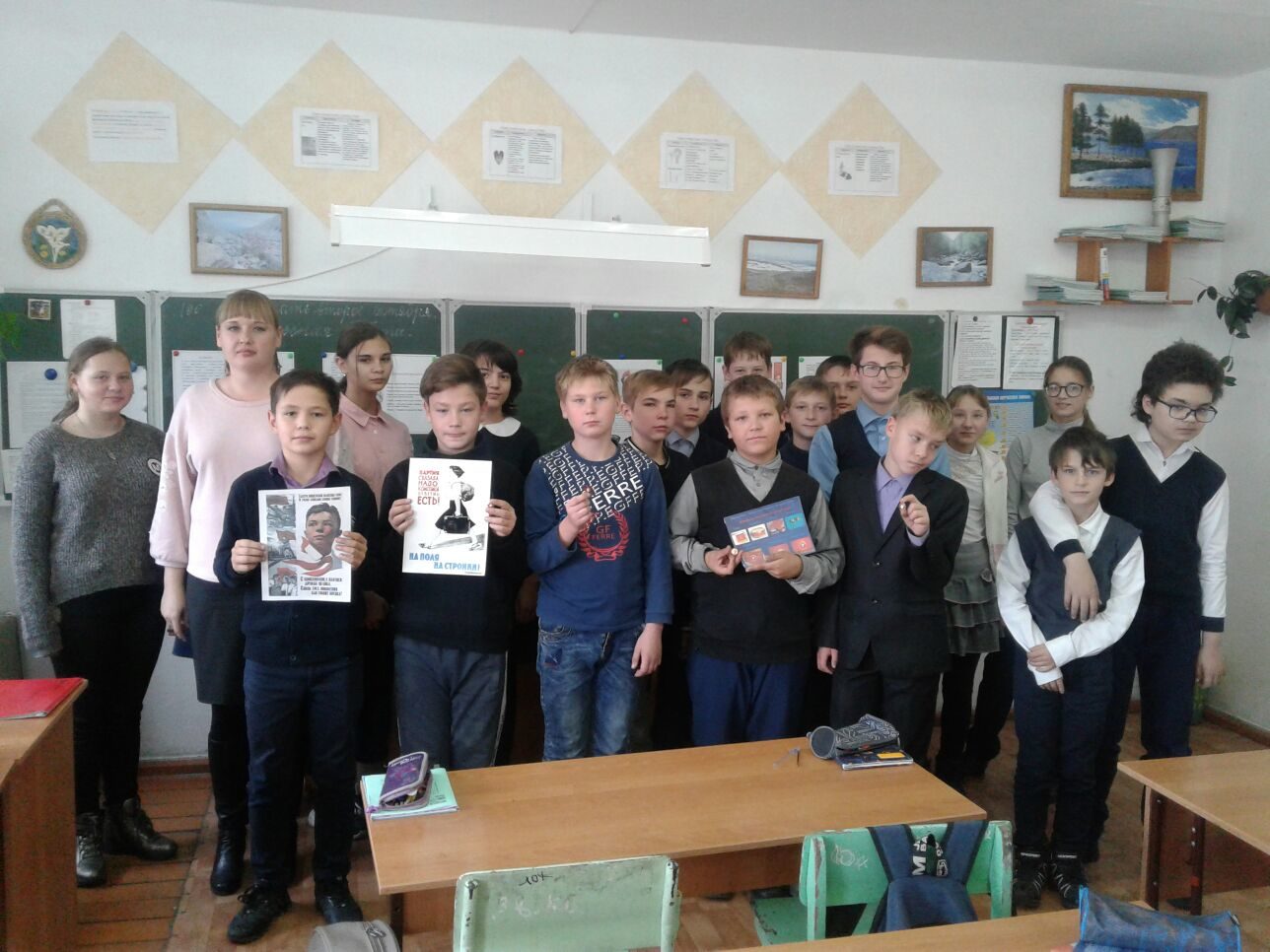 